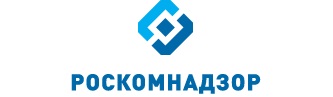 Отчето результатах деятельностиУправления Роскомнадзора по Южному федеральному округуза 6 месяцев 2017 годаг. КраснодарСодержаниеI. Сведения о выполнении полномочий, возложенных на территориальный орган Роскомнадзора.	31.1. Результаты проведения плановых проверок юридических лиц (их филиалов, представительств, обособленных подразделений), индивидуальных предпринимателей, плановых проверок деятельности органов местного самоуправления и должностных лиц местного самоуправления, мероприятий по систематическому наблюдению	81.2. Результаты проведения внеплановых проверок юридических лиц (их филиалов, представительств, обособленных подразделений), внеплановых проверок деятельности органов местного самоуправления и должностных лиц местного самоуправления, индивидуальных предпринимателей и мероприятий по систематическому наблюдению	1331.3. Выполнение полномочий в установленных сферах деятельности	188II. Сведения о показателях эффективности деятельности	11117III. Выводы по результатам деятельности и предложения по их совершенствованию	120Руководитель УправленияРоскомнадзора по Южномуфедеральному округу 									С.Н. КузенковI. Сведения о выполнении полномочий, возложенных на территориальный орган Роскомнадзора.В Управлении, по состоянию на 01.07.2017 имеется информация:	- о 4037 операторах связи, которым принадлежит 8895 лицензий (с территорией действия – Краснодарский край, Республика Адыгея или юридическим адресом на территории данных субъектов Российской Федерации) на оказание услуг в области связи, из них: 7748 лицензий на предоставление услуг электросвязи, 433 на предоставление услуг почтовой связи, 714 на предоставление услуг связи для целей эфирного и кабельного вещания, 348 лицензий на вещание, 56905 РЭС, 3 ВЧУ и 18 франкировальных машин;- о 534 юридических лицах, индивидуальных предпринимателях (не операторах связи) вещателях, которым принадлежит 882 лицензии на вещание и 1 РЭС;Всего лицензий на вещание по состоянию на 01.07.2017 – 1230, из них:- о 2 юридических лицах, которые имеют 2 лицензии на осуществление деятельности в области воспроизведения аудиовизуальных произведений и фонограмм;- о 5659 юридических лицах, индивидуальных предпринимателях (не операторах связи) и физических лицах владельцах РЭС и ВЧУ, которым принадлежит 20940 РЭС и 27 ВЧУ, 3 франкировальные машины;- о 112 владельцах франкировальных машин (не операторы связи и не владельцы РЭС и ВЧУ), которым принадлежит 185 франкировальных машин;- о 13068 операторах, осуществляющих обработку персональных данных;- о 840 средствах массовой информации, из которых: 	- газет – 334;	- журналов – 149;	- телепрограмм – 34;	- радиопрограмм – 13;	- радиоканалов – 202;	- телеканалов – 91;	- бюллетеней – 5;	- альманахов – 2;	- сборников – 6;	- информационных агентств – 2;	- справочников – 1;	- аудиопрограмм – 1.1.1. Результаты проведения плановых проверок юридических лиц (их филиалов, представительств, обособленных подразделений), индивидуальных предпринимателей, плановых проверок деятельности органов местного самоуправления и должностных лиц местного самоуправления, мероприятий по систематическому наблюдениюЗа 6 месяцев 2017 года было проведено 247 плановых проверок и мероприятий СН, в том числе:Доля плановых проверок и мероприятий СН, в которых выявлены нарушения действующего законодательства в 2016 и 2017 годахПо результатам плановых проверок и мероприятий СН:- выявлено 187 нарушений норм действующего законодательства- выдано 13 предписаний об устранении выявленных нарушений- составлено 229 протоколов об АПН1.2. Результаты проведения внеплановых проверок юридических лиц (их филиалов, представительств, обособленных подразделений), внеплановых проверок деятельности органов местного самоуправления и должностных лиц местного самоуправления, индивидуальных предпринимателей и мероприятий по систематическому наблюдению Внеплановые проверки Управлением проводились по основаниям, указанным в п.2 ст.10 Федерального закона от 26.12.2008 № 294-ФЗ "О защите прав юридических лиц и индивидуальных предпринимателей при осуществлении государственного контроля (надзора) и муниципального контроля", а именно:- истечение срока исполнения предписания;- требование прокурора.И по основаниям, указанным в ст. 27 Федерального закона от 07.07.2003 № 126-ФЗ "О связи":- истечение срока исполнения предписания;- поступление обращений и заявлений граждан, в том числе индивидуальных предпринимателей, юридических лиц, информации от органов государственной власти, органов местного самоуправления, из средств массовой информации о фактах нарушений целостности, устойчивости функционирования и безопасности единой сети электросвязи Российской Федерации по перечню таких нарушений, установленному Правительством Российской Федерации;- выявление органом государственного контроля в результате систематического наблюдения, радиоконтроля нарушений обязательных требований.В отчетном периоде проводились внеплановые мероприятия систематического наблюдения в отношении вещательных организаций в рамках исполнения поручений ЦА Роскомнадзора, а также в составе многотерриториальных СН.С начала года проведено 54 внеплановые проверки и мероприятия СН, в том числе:Доля внеплановых проверок и мероприятий СН, в которых выявлены нарушения действующего законодательства в 2016 и 2017 годахПо результатам внеплановых проверок и мероприятий СН:- выявлено 171 нарушение норм действующего законодательства- выдано 31 предписание об устранении выявленных нарушений- составлено 175 протоколов об АПН1.3. Выполнение полномочий в установленных сферах деятельности	1.3.1. Основные функцииВ сфере средств массовых коммуникаций (СМИ, вещатели)Полномочия выполняют – 12 единиц (с учетом вакантных должностей)Государственный контроль и надзор за соблюдением законодательства Российской Федерации в сфере электронных СМИ (сетевые издания, иные интернет-издания)Государственный контроль и надзор за соблюдением законодательства Российской федерации в сфере печатных СМИГосударственный контроль и надзор за соблюдением законодательства Российской Федерации в сфере телерадиовещанияГосударственный контроль и надзор за представлением обязательного федерального экземпляра документов в установленной сфере деятельности Федеральной службы по надзору в сфере связи, информационных технологий и массовых коммуникацийГосударственный контроль и надзор за соблюдением лицензионных требований владельцами лицензий на телерадиовещаниеГосударственный контроль и надзор в сфере защиты детей от информации, причиняющей вред их здоровью и (или) развитию, - за соблюдением требований законодательства Российской Федерации в сфере защиты детей от информации, причиняющей вред их здоровью и (или) развитию, к производству и выпуску средств массовой информации, вещанию телеканалов, радиоканалов, телепрограмм и радиопрограмм, а также к распространению информации посредством информационно-телекоммуникационных сетей (в том числе сети интернет) и сетей подвижной радиотелефонной связиЗа 6 месяцев 2017 года проведен мониторинг информации (операторы связи, предоставляющие телематические услуги связи), содержащейся в ЕИС Роскомнадзора («Факты авторизации ОС для получения выгрузки из реестра для ТО»).По состоянию на 01.07.2017 авторизовано операторов связи:- многотерриториальных							- 23;- однотерриториальных в Краснодарском крае 			- 106;- однотерриториальных в Республике Адыгея 			- 6.Сведения о регистрации ОС в Едином реестреКраснодарский крайРеспублика Адыгея- из 112 однотерриториальных операторов связи, прошедших регистрацию, 22 оператора связи получают выгрузки через других операторов связи зарегистрированных в Едином реестре:- 5 операторов (ООО «Микрофон», ООО «Паскаль», ООО «Мобидо», ООО «НТЦ Спайдер групп», ООО «Центр бухгалтерских услуг») оказывают телематические услуги 
связи, за исключением доступа к сети Интернет.Были выявлены случаи (у 7 операторов связи) нерегулярного осуществления выгрузки информации из ЕАИС (с использованием web-сервиса (vigruzki.rkn.gov.ru) в целях ограничения и возобновления доступа к информации, распространяемой посредством информационно-телекоммуникационной сети «Интернет», внесенной в «Единый реестр доменных имен, указателей страниц сайтов в информационно-телекоммуникационной сети «Интернет», содержащих информацию, распространение которой в Российской Федерации запрещено»).В отношении виновных лиц, за  6 месяцев 2017 года, составлено 14 протоколов об административных правонарушениях по ч. 3 ст. 14.1 КоАП РФ.Количество составленных протоколов об АПН в 2016 и 2017 годахУправлением, из филиала ФГУП «РЧЦ ЦФО» в Южном и Северо-Кавказском федеральных округах, получен 461 Акт мониторинга выполнения операторами связи требований по ограничению доступа к ресурсам в сети «Интернет», доступ к которым на территории Российской Федерации запрещён, в соответствии с Федеральным законом от 27.07.2006 № 149-ФЗ «Об информации, информационных технологиях и о защите информации» (АС «РЕВИЗОР»).В отношении 35 операторов связи, на сетях которых установлен аппаратно-программный агент АС «РЕВИЗОР», составлено 40 протоколов об административных правонарушениях по ч. 3 ст. 14.1 КоАП РФ и 53 протокола об административных правонарушениях по ст. 13.34 КоАП РФ.Также в адрес операторов связи, на сетях которых установлен программный агент АС «РЕВИЗОР», направлено 349 писем о принятии незамедлительных мер по ограничению доступа к ресурсам в сети «Интернет», доступ к которым на территории Российской Федерации запрещён.Государственный контроль и надзор за соблюдением лицензионных требований владельцами лицензий на изготовление экземпляров аудиовизуальных произведений, программ для ЭВМ, баз данных и фонограмм на любых видах носителейОрганизация проведения экспертизы информационной продукции в целях обеспечения информационной безопасности детейПри проведении мероприятий планового систематического наблюдения во 2 квартале 2017 года в отношении вещателей было выявлено:- ООО «Вита-ТВ» - нарушение требований о предоставлении обязательного экземпляра аудиовизуальной продукции. Составлено 2 протокола по ст.13.23 КоАП РФ, направлены в суд по подведомственности;- ООО «Ейск-ТВ» - нарушение требований о предоставлении обязательного экземпляра аудиовизуальной продукции. Составлено 2 протокола по ст.13.23 КоАП РФ, направлены в суд по подведомственности;- ООО «Платан» - нарушение требований о предоставлении обязательного экземпляра аудиовизуальной продукции. Составлено 2 протокола по ст.13.23 КоАП РФ, направлены в суд по подведомственности;- ООО «Новороссийск-Медиа» - несоблюдение требований о вещании указанного в лицензии теле- или радиоканала. Составлено 2 протокола по ч. 3 ст.14.21 КоАП РФ, направлены в суд по подведомственности;- ООО «Радио Сити» - нарушение порядка объявления выходных данных, главный редактор уведомлен о дате и времени составления протокола по ст.13.22 КоАП РФ. Составление протокола запланировано на 04.07.2017;- ООО «Радио Макс» - нарушение требований о предоставлении обязательного экземпляра аудиовизуальной продукции. Составлено 2 протокола по ст.13.23 КоАП РФ в рамках СН СМИ, направлены в суд по подведомственности;- ООО «РТФ» - нарушение требований о предоставлении обязательного экземпляра аудиовизуальной продукции, юридическое и должностное лица извещены о дате и времени составления 2 протоколов по ст.13.23 КоАП РФ;При проведении внеплановых систематических наблюдений во 2 квартале 2017 года в отношении вещателей было выявлено невыполнение ООО «Спектр-ФМ» в установленный срок предписания об устранении выявленного нарушения. Составлено 2 протокола по ч.1 ст.19.5 КоАП РФ, направлены в суд по подведомственности.В ходе проведения мероприятий по систематическому наблюдению в отношении СМИ (теле- и радиоканалов), а также при рассмотрении информации о нарушениях законодательства Российской Федерации, выявлено 10 нарушений:- 3 по ст. 27 (выходные данные) Закона РФ от 27.12.1991 № 2124-I «О средствах массовой информации»;- 1 по ст. 20 (непредоставление устава в регистрирующий орган) Закона РФ от 27.12.1991 № 2124-I «О средствах массовой информации»;- 5 по ст. 12 (непредставление обязательного экземпляра аудиовизуальной продукции) Федерального закона от 29.12.1994 №77 – ФЗ «Об обязательном экземпляре документов»;- 1 по ст. 15 (невыход СМИ в свет более одного года) Закона РФ от 27.12.1991 № 2124-I «О средствах массовой информации». Готовятся административные исковые заявления для направления в суд.В ходе проведения мероприятий по систематическому наблюдению в отношении печатных СМИ, а также при рассмотрении информации о нарушениях законодательства Российской Федерации, выявлено 57 нарушений:- 11 по ст. 27 (выходные данные) Закона РФ от 27.12.1991 № 2124-I «О средствах массовой информации»;- 7 по ст. 11 (перерегистрация и уведомление) Закона РФ от 27.12.1991 № 2124-I «О средствах массовой информации»;- 11 по ст. 20 (устав редакции СМИ) Закона РФ от 27.12.1991 № 2124-I «О средствах массовой информации»;- 6 по ст. 7 (доставка обязательного экземпляра печатных изданий) Федерального закона от 29.12.1994 №77 – ФЗ «Об обязательном экземпляре документов»;- 22 по ст. 15 (невыход СМИ в свет более одного года; устав редакции или заменяющий его договор не принят и (или) не утвержден в течение трех месяцев со дня первого выхода в свет данного СМИ) Закона РФ от 27.12.1991 № 2124-I «О средствах массовой информации». Готовятся административные исковые заявления для направления в суд.При осуществлении мониторинга СМИ, совместно с сотрудниками филиалов ФГУП «РЧЦ ЦФО» по Южному и Северо-Кавказскому федеральным округам, в том числе, стоящих на постоянном мониторинге, а также проверяемых в рамках проверок лицензиатов, систематического наблюдения, мероприятий по контролю и надзору за соблюдением законодательства Российской Федерации о средствах массовой информации, во 2 квартале 2017 года проанализированы материалы 6970 выпусков печатных, электронных и сетевых средств массовой информации по следующим направлениям:выявление материалов, с признаками экстремизма - 6970;выявление материалов, пропагандирующих культ насилия и жестокости - 6970;выявление материалов, пропагандирующих наркотики –6970;выявление материалов, пропагандирующих порнографию –6970;выявление материалов, содержащих нецензурную брань –6970;выявление информации о несовершеннолетних, пострадавших в результате противоправных действий (бездействий) – 6970;выявление материалов с признаками иной запрещенной информации – 6970;выявление информации об общественных объединениях – 6970. 	Кроме того, в рамках мониторинга регионального информационного пространства, во взаимодействии со специалистами Управления по Краснодарскому краю и Республики Адыгея филиала ФГУП «РЧЦ ЦФО» в Южном и Северо-Кавказском федеральных округах, осуществляется ежедневный мониторинг 306 печатных и электронных средств массовой информации, а также интернет-ресурсов, незарегистрированных в качестве СМИ.Во 2 квартале 2017 года специалистами Управления по Краснодарскому краю и Республики Адыгея филиала ФГУП «РЧЦ ЦФО» в Южном и Северо-Кавказском федеральных округах в результате мониторинга средств массовой информации, специалистами было выявлено 19 фактов злоупотребления свободой массовой информации, из них: 5 - комментарии Интернет-пользователей, содержащие нецензурную брань;12 - описание способов совершения самоубийства, 1 - комментарий, призывающий к насилию и жестокости;1 - материал, содержащий название экстремистской организации без указания на то, что она является экстремистской. Данные факты подтверждены специалистами Управления, приняты соответствующие меры реагирования: - проведена профилактическая работа, направленная на недопустимость злоупотребления свободой массовой информации редакциями СМИ;- информация с описанием способов совершения самоубийства внесена в реестр;- в редакцию сетевого СМИ «Блокнот Краснодар» направлено обращение с требованием удалить комментарий с призывом к насилию и жестокости;- в отношении ответственных лиц сетевого СМИ «Новости Руфокс.ру» составлены протоколы по ст. 13.15 КоАП РФ за опубликование материала, содержащего наименование экстремистской организации без указание на то, что она является экстремистской, а ее деятельность на территории Российской Федерации запрещена судом.В 1 квартале аннулировано 9 свидетельств о регистрации СМИ по решению учредителей.За отчетный период в Управление Роскомнадзора по Южному федеральному округу поступило 66 решений, которые, ранее вступили в силу (отражаются в ЕИС как аннулированные в предыдущие периоды).Во 2 квартале аннулировано 20 свидетельств о регистрации СМИ:из них:*16 по решению суда   4 по решению учредителей.* За отчетный период в Управление Роскомнадзора по Южному федеральному округу поступило 65 решений, которые, ранее вступили  в силу (отражаются в ЕИС как аннулированные в предыдущие периоды).Разрешительная и регистрационная деятельность:Ведение реестра средств массовой информации, продукция которых предназначена для распространения на территории субъекта Российской Федерации, муниципального образованияПолномочие выполняют – 12 единиц * данные корректируются с учетом даты отказовВедение реестра плательщиков страховых взносов в государственные внебюджетные фонды – российских организаций и индивидуальных предпринимателей по производству, выпуску в свет (в эфир) и (или) изданию средств массовой информации (за исключением средств массовой информации, специализирующихся на сообщениях и материалах рекламного и (или) эротического характера) и предоставление выписок из негоПолномочие выполняют – 12 единиц * данные корректируются с учетом заявок на выдачу выписокРегистрация средств массовой информации, продукция которых предназначена для распространения преимущественно на территории субъекта (субъектов) Российской Федерации, территории муниципального образованияПолномочие выполняют – 12 единиц Количество заявок и количество выданных свидетельств указано с учетом заявок на получение дубликата	Государственная пошлина, взимаемая за государственную регистрацию СМИ за отчетный период (по состоянию на 01.07.2017 с учетом возврата), составила – 206 250  рублей, в том числе:за 1 квартал - 100 550 рублей;за 2 квартал - 105 700 рублей. В сфере связилицензии на оказание услуг в области связи						- 8895 :РЭС												- 77846ВЧУ												- 30франкировальные машины								- 206Полномочия выполняют – 29 единиц  При выполнении полномочий в отношении операторов связиПо количеству плановых мероприятий в разрезе полномочий информация не может быть представлена, так как проверки – это совокупность мероприятий государственного контроля (надзора).Государственный контроль и надзор за выполнением операторами связи требований по внедрению системы оперативно-разыскных мероприятий:* - в том числе, 5 протоколов об АПН по ч. 1 ст.19.5 КоАП РФ;** - в том числе, 2 протокола об АПН по ч. 1 ст. 19.5 КоАП РФ; 2 протокола об АПН по ст. 19.7 КоАП РФ.Государственный контроль и надзор за использованием в сети связи общего пользования, технологических сетях и сетях связи специального назначения (в случае их присоединения к сети связи общего пользования) средств связи, прошедших обязательное подтверждение соответствия установленным требованиямГосударственный контроль и надзор за соблюдением операторами связи требований к метрологическому обеспечению оборудования, используемого для учета объема оказанных услуг (длительности соединения и объема трафика)Государственный контроль и надзор за выполнением операторами связи требований к защите сетей связи от несанкционированного доступа к ним и передаваемой по ним информацииГосударственный контроль и надзор за соблюдением операторами связи требований к оказанию услуг связи* - в том числе, 3 протокола об АПН по ч. 1 ст. 19.5 КоАП РФГосударственный контроль и надзор за соблюдением требований к построению сетей электросвязи и почтовой связи, требований к проектированию, строительству, реконструкции и эксплуатации сетей и сооружений связи* – в том числе 2 протокола об АПН по ч. 1 ст. 19.5 КоАП РФГосударственный контроль и надзор за соблюдением установленных лицензионных условий и требований (далее - лицензионные условия) владельцами лицензий на деятельность по оказанию услуг в области связиГосударственный контроль и надзор за соблюдением операторами связи требований к пропуску трафика и его маршрутизацииГосударственный контроль и надзор за соблюдением требований к порядку распределения ресурса нумерации единой сети электросвязи Российской ФедерацииГосударственный контроль и надзор за соблюдением операторами связи требований к использованию выделенного им ресурса нумерации в соответствии с установленным порядком использования ресурса нумерации единой сети электросвязи Российской ФедерацииГосударственный контроль и надзор за соблюдением требований к присоединению сетей электросвязи к сети связи общего пользования, в том числе к условиям присоединенияРассмотрение обращений операторов связи по вопросам присоединения сетей электросвязи и взаимодействия операторов связи, принятие по ним решения и выдача предписания в соответствии с федеральным закономГосударственный контроль и надзор за соблюдением нормативов частоты сбора письменной корреспонденции из почтовых ящиков, ее обмена, перевозки и доставки, а также контрольных сроков пересылки почтовых отправлений и почтовых переводов денежных средств* 5 протоколов об АПН будут состалены в июле 2017Во 2 квартале 2017 года рассмотрено 60 обращений граждан. Выявлено 13 нарушений Правил оказания услуг почтовой связи, утвержденных приказом Министерства связи и массовых коммуникаций Российской Федерации от 31.07.2014 № 234. По результатам рассмотрения обращений составлено 22 протокола об АПН.При проведении мероприятия систематического наблюдения в отношении ФГУП "Почта России" выявлены нарушения п.п. "а, б" п. 1, п.п. "а" пункта 6 Нормативов частоты сбора из почтовых ящиков, обмена, перевозки и доставки письменной корреспонденции, а также контрольные сроки пересылки письменной корреспонденции, утвержденных постановлением Правительства РФ от 24.03.2006 № 160.Краснодарский крайПисьменная корреспонденция внутрикраевого потока на этапах пересылки прошла в установленные контрольные сроки. Из 1523 учтенных писем на этапе пересылки замедлено 101 письмо, в контрольный срок поступило 1422 письма или 93,37%. Установленные контрольные сроки пересылки письменной корреспонденции по внутрикраевому потоку соблюдаются. Процент (%) письменной корреспонденции, прошедшей в установленные контрольные сроки, составляет более 90%.Письменная корреспонденция межобластного потока замедлена на этапах пересылки в г. Краснодар и из г. Краснодара. Из 883 учтенных писем на этапе пересылки замедлено 151 письмо, в контрольный срок поступило 732 письма или 82,90%. Республика АдыгеяПисьменная корреспонденция внутриреспубликанского потока на этапах пересылки прошла в контрольный срок. Из 137 учтенных писем в контрольный срок поступило 137 писем, или 100,00%. Установленные контрольные сроки пересылки письменной корреспонденции по внутриреспубликанскому потоку соблюдаются. Процент (%) письменной корреспонденции, прошедшей в установленные контрольные сроки, составляет более 90%. Письменная корреспонденция межобластного потока замедлена на этапах пересылки в г. Майкоп и из г. Майкопа. Из 686 учтенных писем на этапе пересылки замедлено 203 письма, в контрольный срок поступило 483 письма или 70,41%. Установленные контрольные сроки пересылки письменной корреспонденции по межобластному потоку не соблюдаются. Процент (%) письменной корреспонденции, прошедшей в установленные контрольные сроки, составляет менее 90%.Сравнительный анализ соблюдения контрольных сроков пересылки письменной корреспонденции за 2016 и 2017 годы приведен в таблице: Государственный контроль и надзор за соблюдением организациями федеральной почтовой связи и операторами связи, имеющими право самостоятельно оказывать услуги подвижной радиотелефонной связи, а также операторами связи, занимающими существенное положение в сети связи общего пользования, которые имеют право оказывать услуги связи по передаче данных и оказывают услуги связи на основании договоров с абонентами - физическими лицами, Федерального закона от 07.08.2001 
№ 115-ФЗ "О противодействии легализации (отмыванию) доходов, полученных преступным путем, и финансированию терроризма" в части фиксирования, хранения и представления информации об операциях, подлежащих обязательному контролю, а также организации ими внутреннего контроляПолномочия выполняют – 22 единицы *  период проведения мероприятия перенесен на 29.11.2016 (приказ руководителя Управления от 24.03.2016 № 96)Государственный контроль и надзор за соблюдением пользователями радиочастотного спектра требований к порядку его использования, норм и требований к параметрам излучения (приема) радиоэлектронных средств и высокочастотных устройств гражданского назначенияГосударственный контроль и надзор за соблюдением пользователями радиочастотного спектра требований к порядку его использования, норм и требований к параметрам излучения (приема) радиоэлектронных средств и высокочастотных устройств гражданского назначения, включая надзор с учетом сообщений (данных), полученных в процессе проведения радиочастотной службой радиоконтроляВ 1 квартале 2017 года в рамках осуществления полномочий в отношении владельцев технологических сетей связи плановых и внеплановых проверок не проводилось. Проведено 3 плановых мероприятия по систематическому наблюдению РЭС технологических сетей связи. Проверено 24 объекта надзора, нарушений обязательных требований в области связи не выявлено.Во втором квартале 2017 года в рамках осуществления полномочий в отношении владельцев технологических сетей связи плановых и внеплановых проверок не проводилось. Проведено 4 плановых мероприятия по систематическому наблюдению РЭС технологических сетей связи. Проверено 27 объектов надзора, нарушений обязательных требований в области связи не выявлено.Государственный контроль и надзор за соблюдением требований к порядку использования франкировальных машин и выявления франкировальных машин, не разрешенных к использованиюПолномочия выполняют – 6 единиц Фиксированная телефонная связь, ПД и ТМСЗа 6 месяцев 2017 год по результатам мероприятий государственного контроля (надзора):- выдано 21 предписание об устранении выявленных нарушений, - вынесено 14 предупреждений о приостановлении действия лицензий, - составлено 113 протоколов об административных правонарушениях.С целью пресечения и недопущения нарушения обязательных требований в области связи, с представителями операторов связи, проводилась профилактическая работа: пояснение требований законодательства, разъяснение о необходимости исполнения данных требований, как в телефонном режиме, так и устной беседе, путем информационного обеспечения деятельности Управления (размещение новостей на официальном сайте Управления), направление информационных писем.Всем операторам связи, оказывающим услуги на территории Краснодарского края и Республики Адыгея, была доведена информация о необходимости представления информации в Федеральное агентство связи не позднее 01.03.2017 путем размещения новости на официальном сайте Управления.В рамках повышения уровня информированности объектов надзора (юридических, физических лиц, индивидуальных предпринимателей) Управлением проведены совещания с операторами связи на темы: «Соблюдение требований по ограничению доступа к ресурсам в сети «Интернет», доступ к которым на территории Российской Федерации запрещён», «Соблюдение операторами связи требований по предоставлению сведений о базе расчета обязательных отчислений (неналоговых платежей) в резерв универсального обслуживания».Также Управлением проведено совещание с представителями Краснодарского филиала ФГУП «РЧЦ ЦФО» в ЮФО и СКФО на тему: «Подведение итогов работы по мониторингу за соблюдением требований по идентификации пользователей и ограничению доступа пользователей к запрещенной информации операторами связи, предоставляющими доступ в сеть «Интернет» с использованием технологии Wi-Fi. Проблемные вопросы».Проводится работа по выявлению сетей электросвязи, предоставляющих услуги связи с использованием Wi-Fi точек доступа, на предмет проведения идентификации пользователей, в результате которой проверено 228 точек доступа Wi-Fi на предмет идентификации пользователей и используемого ими оконечного оборудования, а так же доступности сайтов, внесенных в Единый реестр в раздел «авторские права постоянная блокировка».В результате выявлено 147 точек доступа Wi-Fi без идентификации пользователей и используемого ими оконечного оборудования.За 6 месяцев 2017 года в Управление ФСБ России по Краснодарскому краю направлено 6 писем (ежемесячно), содержащих результаты мониторинга по всем точкам доступа Wi-Fi без идентификации.- по лицензии № 135989 «Услуги местной телефонной связи с использованием таксофонов» (проверками охвачено 15 муниципальных образований Краснодарского края) выявлено 3 нарушения обязательных требований:По результатам внеплановых выездных проверок, нарушений обязательных требований не выявлено.- по лицензии № 135993 «Телематические услуги связи» в результате внеплановой выездной проверки, составлено 6 протоколов об административном правонарушении по 
ч. 3 ст. 14.1 КоАП РФ и 2 протокола об административном правонарушении по ч. 1 ст. 19.5 КоАП РФ.Также специалистами Управления был проведен мониторинг точек доступа к универсальным услугам связи по передаче данных и предоставлению доступа к информационно-телекоммуникационной сети «Интернет», установленных на территории Краснодарского края.В результате мониторинга нарушения Требований к построению, управлению, нумерации, организационно-техническому обеспечению устойчивого функционирования, условиям взаимодействия, эксплуатации сети связи при оказании универсальных услуг связи, утвержденных приказом Министерства связи и массовых коммуникаций РФ от 30.09.2015 № 371, не выявлены.Результаты проведенных мероприятий систематического наблюдения в отношении ООО «АйпибумТелеком»:- по лицензии № 137399 «Телематические услуги связи» (проверками охвачено 1 муниципальное образование Краснодарского края) выявлено 2 нарушения обязательных требований, в отношение оператора связи составлено 2 протокола об административном правонарушении по ч. 1 ст. 13.4 КоАП РФ и 2 протокола об административном правонарушении по ч. 2 ст. 13.4 КоАП РФ;- по лицензии № 137400 «Услуги связи по передаче данных, за исключением услуг связи по передаче данных для целей передачи голосовой информации» (проверками охвачено 1 муниципальное образование Краснодарского края) выявлено 2 нарушения обязательных требований, в отношение оператора связи составлено 2 протокола об административном правонарушении по ч. 1 ст. 13.4 КоАП РФ и 2 протокола об административном правонарушении по ч. 2 ст. 13.4 КоАП РФ.В отношении должностного лица оператора связи внесено Представление об устранении причин и условий административного правонарушения со сроком до 27.06.2017. В Краснодарский филиал ФГУП «РЧЦ ЦФО» в ЮФО и СКФО будет направлена заявка на проведение внепланового мероприятия по контролю в отношении ООО «АйпибумТелеком».Подвижная связь (радио- и телефонная)За 6 месяцев 2017 года в рамках осуществления полномочий в отношении операторов подвижной связи проведена 1 плановая проверка во взаимодействии, 9 плановых мероприятий по систематическому наблюдению, 15 внеплановых проверок, одно плановое мероприятие за соблюдением операторами связи, имеющими право самостоятельно оказывать услуги подвижной радиотелефонной связи Федерального закона от 07.08.2001 № 115-ФЗ "О противодействии легализации (отмыванию) доходов, полученных преступным путем, и финансированию терроризма" в части фиксирования, хранения и представления информации об операциях, подлежащих обязательному, а также организации ими внутреннего контроля (ПОДФТ).Проверено 53 объекта надзора, выявлено 129 нарушений обязательных требований в области связи, выдано 11 предписаний об устранении выявленных нарушений, внесено 261 представление об устранении причин и условий, способствовавших совершению административных правонарушений, составлено 1022  протокола об административных правонарушениях (100 протоколов по мероприятиям и 922 протокола без проведения мероприятий, в том числе: 908 по информации Управления по Краснодарскому краю и Республике Адыгея филиала ФГУП «РЧЦ ЦФО» в ЮФО и СКФО, 14 по обращениям граждан). Сравнительные данные приведены в таблице выполнения полномочий. Отмененных и перенесенных мероприятий нет.По результатам проведенных мероприятий, частота выявления нарушений на одно мероприятие составила 5,2. Средняя сумма штрафов за одно мероприятие составила – 18,3 тыс. руб.Услуги связи для целей эфирного и кабельного вещанияЗа 6 месяцев 2017 года в рамках осуществления полномочий в отношении операторов, оказывающих услуги связи для целей эфирного и кабельного вещания проведено 18 плановых мероприятий по систематическому наблюдению. Проверено 34 объектов надзора. Нарушений обязательных требований в области связи не выявлено. Составлено 92 протокола об АПН без проведения мероприятий, в том числе: 38 по информации Управления по Краснодарскому краю и Республике Адыгея филиала ФГУП «РЧЦ ЦФО» в ЮФО и СКФО, 36 по информации Федерального агентства связи и 18 по обращениям граждан. Внесено 5 представлений об устранении причин и условий, способствовавших совершению административных правонарушений. Отмененных, перенесенных  и  непроведенных мероприятий нет.Для проведения плановых мероприятий в отчетном периоде привлекались эксперты - Столяров Александр Григорьевич инженер I категории отдела радиоконтроля Управления по Краснодарскому краю и Республике Адыгея филиала ФГУП "РЧЦ ЦФО" в Южном и Северо-Кавказском федеральных округах и Столяров Борис Анатольевич инженер ГРК г. Майкоп Управления по Краснодарскому краю и Республике Адыгея филиала ФГУП "РЧЦ ЦФО" в Южном и Северо-Кавказском федеральных округах (приказ Федеральной службы по надзору в сфере связи, информационных технологий и массовых коммуникаций от 03.03.2017 № 29 «Об аттестации экспертов, привлекаемых Федеральной службой по надзору в сфере связи, информационных технологий и массовых коммуникаций к проведению мероприятий по контролю в сфере связи»).Результаты работы Управления во взаимодействии с предприятиями радиочастотной службы при осуществлении контрольно-надзорной деятельности приведены в таблице:За 6 месяцев  2017 года:- составлено 1286 протоколов об административных правонарушениях по материалам радиоконтроля, полученным от  радиочастотной службы, что составило 100 % от общего количества протоколов об административных правонарушениях порядка, требований и условий, относящихся к использованию РЭС или ВЧУ;- выдано 11 предписаний об устранении выявленных нарушений, что составило 2,6  % от общего числа нарушений (421), направленных радиочастотной службой;- внесено 281 представление об устранении причин и условий, способствовавших совершению административных правонарушений.Неподтвердившихся сведений от радиочастотной службы за отчетный период не поступало.Направлены обращения в органы МВД России о выявлении неустановленных владельцев 10 РЭС, допустивших нарушения в области использования радиочастотного спектра.С 16.06.2017 в работе ОЦУ Роскомнадзора на стадионе «Фишт» приняли участие 5 сотрудников Управления, работающих по утверждённому графику в 2-х группах объектового радиоконтроля, на 2-х стационарных пунктах тестирования и маркирования РЭС и, периодически, в день проведения матчей Кубка Конфедераций (19, 21, 25 и 29 июня), на входной медийной группе стадиона для консультирования сотрудников КПП и представителей оргкомитета по вопросам пропуска на стадион в «чистую» зону немаркированных РЭС представителей СМИ.По состоянию на 01.07.2017:- промаркировано РЭС - 4836;- выдано разрешений на использование радиочастот - 161;- выявлено РЭС без разрешений на использование радиочастот вне стадиона - 13;- выявлено РЭС без разрешений на использование радиочастот внутри стадиона - 80;- даны консультации о возможности пропуска на стадион в «чистую» зону по 24 РЭС.Сотрудниками КПП не допущено на стадион 13 видеокамер с радиомикрофонами, 
1 фотокамера с радиозатвором и 2 мобильных роутера, 8 видеокамер с радиомикрофонами допущены на стадион после демонтажа и сдачи в камеру хранения радиоблоков владельцами оборудования.Группой объектового радиоконтроля было установлено местонахождение 4 действующих непромаркированных РЭС радио доступа стандарта ШЕЕ 802.11 неустановленных владельцев, работа которых была прекращена представителем Оргкомитета.На стадионе выявлены 3 владельца смартфонов, работающих в режиме точки радиодоступа, работа которых была прекращена представителем Оргкомитета.Взаимодействие с силовыми структурами, правоохранительными органами, органами прокуратуры и органами исполнительной властиЗа 6 месяцев 2017 года, на основании полученных данных из УФСБ России по Краснодарскому краю, за нарушения требований к сетям и средствам связи для проведения оперативно-разыскных мероприятий и условий осуществления деятельности в соответствии с имеющимися у операторов связи лицензиями, в отношении 25 операторов связи (в том числе вторично) проведены внеплановые проверки, по результатам которых выдано 16 предписаний об устранении выявленных нарушений.Всего за нарушения (по результатам плановых и внеплановых проверок) составлено 58 протоколов об административных правонарушениях по ч. 3 ст.14.1 КоАП РФ, а так же 14 протоколов об административных правонарушениях по ч. 1 ст. 19.5 КоАП РФ (невыполнение предписаний об устранении выявленных нарушений) и 4 протокола об административных правонарушениях по ст. 19.7 КоАП РФ (непредставление сведений).С целью выполнения Решения межведомственного совещания при прокуроре Краснодарского края по вопросу соблюдения требований Федерального закона от 26.12.2006 № 244-ФЗ «О государственном регулировании деятельности по организации и проведению азартных игр и о внесении изменений в некоторые законодательные акты Российской Федерации» от 18.03.2011 в адрес Прокуратуры Краснодарского края и ГУ МВД по Краснодарскому краю Управлением направлялась информация о лицензиатах, предоставляющих телематические услуги связи (услуги доступа в Интернет) на территории Краснодарского края.За 6 месяцев 2017 года (информация за 4-й квартал 2016 и 1-й квартал 2017), из Федерального агентства связи получено 72 письма, содержащих информацию о признаках нарушения операторами связи п. 1 Порядка предоставления сведений о базе расчёта обязательных отчислений (неналоговых платежах) в резерв универсального обслуживания, утверждённого приказом Минкомсвязи РФ от 16.09.2008 № 41. В отношении 65 операторов связи было составлено 174 протокола об административных правонарушениях по ч. 3 ст.14.1 КоАП РФ, а также в отношении 6 операторов связи вынесено 16 определений об отказе в возбуждении дел об административных правонарушениях, из которых:- 9 по причине прекращения деятельности;- 2 на момент представления сведений о базе расчета обязательных отчислений в резерв универсального обслуживания операторы связи еще не имели обязательств по представлению сведений;- 2 по причине неоказания услуг связи в сети связи общего пользования.	- 2 по причине прекращения деятельности юридического лица путем реорганизации в форме присоединения;	- 1 оператор связи предоставил сведения о базе расчета обязательных отчислений в резерв универсального обслуживания в ФАС.Во исполнение Федерального закона от 02.11.2013 № 304-ФЗ «О внесении изменений в статью 44 Федерального закона «О связи» и Кодекс Российской Федерации об административных правонарушениях», а также указания ЦА (исх. от 22.04.2016 № 07ИО-35234) в части проведения совместных мероприятий, совместно с МВД РФ проведено 5 рейдов по проверке соблюдения обязательных требований при заключении коммерческими представителями операторов подвижной радиотелефонной связи договоров на оказание услуг связи. Сотрудниками МВД составлены 2 протокола об административных правонарушениях по ст. 13.29 КоАП РФ, 1 – по ст. 13.30 КоАП РФ, изъято 9 идентификационных модулей (Sim-карт) оператора связи ПАО «МТС». Также произведен мониторинг сети Интернет на предмет незаконной реализации SIM-карт. Выявлены признаки нарушений. Материалы для принятия мер направлены в ГУ МВД РФ по Краснодарскому краю (19 писем) и операторам подвижной радиотелефонной связи (49 писем). С целью пресечения и недопущения нарушений обязательных требований в области связи с представителями ООПАЗ УОООП ГУ МВД России по Краснодарскому краю 15.02.2017 проведено совещание по вопросам силовой поддержки сотрудникам Роскомнадзора при проведении совместных мероприятий по пресечению незаконной реализации Sim-карт и вопросам взаимодействия между структурами.26.04.2017 c операторами подвижной радиотелефонной связи проведено совещание о действиях операторов ПРТС при получении от Роскомнадзора информации о незаконной реализации sim-карт в сети «Интернет».В адрес полномочного представителя Президента Российской Федерации в Южном федеральном округе (г. Ростов-на-Дону) направлены предложения в целях повышения эффективности работы с незаконной реализацией и распространением Sim-карт.Разрешительная и регистрационная деятельность:Выдача разрешений на применение франкировальных машин:Полномочия выполняют – 5 единиц * в заявке отсутствовал полный пакет необходимых документовВыдача разрешений на судовые радиостанции, используемые на морских судах, судах внутреннего плавания и судах смешанного (река-море) плаванияПолномочия выполняют –12 единиц Регистрация радиоэлектронных средств и высокочастотных устройств гражданского назначенияПолномочие выполняют – 12 единиц Сравнительные данные о количестве отказов в выдаче свидетельств о регистрации РЭС и ВЧУ в соответствии с постановлением Правительства РФ от 12.10.2004 № 539 и причинах отказов:Основанием для отказа в регистрации радиоэлектронных средств и высокочастотных устройств является:а) несоответствие представляемых документов требованиям, установленным Правилами регистрации РЭС и ВЧУ;б) непредставление документов, необходимых для регистрации радиоэлектронных средств и высокочастотных устройств в соответствии с Правилами регистрации РЭС и ВЧУ;в) наличие в документах, представленных заявителем, недостоверной или искажённой информации;г) несоответствие сведений о технических характеристиках и параметрах излучений радиоэлектронных средств и высокочастотных устройств, а также условий их использования требованиям, установленным в разрешении на использование радиочастот (радиочастотных каналов), техническим регламентам и национальным стандартам;д) невыполнение заявителем условия, установленного в разрешении на использование радиочастот или радиочастотных каналов, в части предельного срока регистрации радиоэлектронного средства.Участие в работе приемочных комиссий по вводу в эксплуатацию сетей (фрагментов сетей) электросвязиПолномочие выполняют – 11 единиц За 6 месяцев 2017 года введено в эксплуатацию 54 фрагмента сетей электросвязи. Специалисты Управления приняли участие в работе 12 приемочных комиссий по вводу фрагментов сетей электросвязи в эксплуатацию.Сравнительные данные по вводу в эксплуатацию сетей (фрагментов сетей) электросвязи в 2016 и 2017 годахС целью исполнения полномочий Роскомнадзора по ведению реестра операторов, занимающих существенное положение в сети связи общего пользования, Управлением подготовлен и размещен в подсистеме ЕИС «Реестр ОЗСП» Перечень операторов связи, оказывающих услуги местной, внутризоновой, междугородной и международной телефонной связи на территории Краснодарского края и Республики Адыгея:в коде АВС=877 – 16 операторов связи,в коде АВС=861 – 70 операторов связи,в коде АВС=862 – 34 операторов связи.Направлен отчет в ЦА Роскомнадзора исх. от 15.03.2017 № 6584-09/23.В сфере защиты персональных данных:Государственный контроль и надзор за соответствием обработки персональных данных требованиям законодательства Российской Федерации в области персональных данныхПолномочие выполняют – 12 единиц Результаты мероприятий по систематическому наблюдению.В 1 квартале 2017 года проведены следующие мероприятия:1. Проведено 1 мероприятие систематического наблюдения по выявлению в местах розничной торговли фактов незаконной реализации на физических носителях (оптические диски и т.п.) баз данных, содержащих персональные данные граждан Российской Федерации посредством изучения ассортимента продукции, реализуемой на носителях информации в торговых павильонах в указанных местах розничной торговли.13.02.2017 в г. Краснодаре по следующим местам – ТЦ «Галерея Краснодар» (ул. Володи Головатого, 313), ТЦ "Красная Площадь" (ул. Дзержинского, 100), ТЦ "Вегас" (проспект Чекистов, 42/1), Универсальном рынке (пр. Каляева, 21), Юбилейном рынке (проспект Чекистов, 17).По итогам фактов незаконной реализации баз данных на физических носителях, содержащих персональные данные граждан РФ, не установлено.2. Проведено 1 мероприятие систематического наблюдения в части оценки соответствия информации, размещаемой в общественных местах, на средствах наружной рекламы и светодиодных экранах посредством изучения информации, размещаемой в общественных местах, на средствах наружной рекламы и светодиодных экранах.01.02.2017 по следующим улицам: г. Краснодар, от ул. Маяковского до ул. Новороссийской, от ул. Новороссийской до ул. Северной, от ул. Северной до ул. Академика Трубилина, от ул. Академика Трубилина до ул. 2-я Линия, от ул. 2-я Линия до ул. 4-я Линия.По итогам нарушений не выявлено.3. Проведено 5 мероприятий систематического наблюдения в сети Интернет в отношении категорий Операторов, осуществляющих обработку персональных данных значительного числа граждан и (или) сведений относящихся к биометрическим и специальным категориям персональных данных посредством просмотра разделов сайтов операторов сети Интернет и анализа их содержания на предмет соответствия требованиям законодательства Российской Федерации в области персональных данных.По результатам были выявлены признаки нарушения законодательства в области персональных данных на следующих сайтах:В адрес вышеуказанных операторов направлены требования об устранении выявленных нарушений в 10-дневный срок с последующим информированием Управления об исполнении требования и с предупреждением об административной ответственности по ст. 19.7 КоАП РФ.Во 2 квартале 2017 года проведены следующие мероприятия:1. Проведено 1 мероприятие систематического наблюдения по выявлению в местах розничной торговли фактов незаконной реализации на физических носителях (оптические диски и т.п.) баз данных, содержащих персональные данные граждан Российской Федерации.13.04.2017 в г. Геленджик по следующим местам - ООО «УРАРТУ» (ул. Солнцедарская, 3д), МУП МО "Дары Кубани" (ул. Горького, 6), ТК "На Полевой" (ул. Полевая), ГРКО ЧКВ Казачья ярмарка "Привоз" (пр. Кирова, 119). По итогам фактов незаконной реализации баз данных на физических носителях, содержащих ПДн граждан РФ не установлено.2. Проведено 1 мероприятие систематического наблюдения в части оценки соответствия информации, размещаемой в общественных местах, на средствах наружной рекламы и светодиодных экранах.Мероприятия систематического наблюдения проводились 20.04.2017 по следующим улицам: г. Анапы, от Анапского шоссе до ул. Крестьянской, от ул. Крестьянской до ул. Шевченко, от ул. Шевченко до ул. Ленина, от ул. Ленина до ул. Крымской, от ул. Крымской до ул. Красноармейской, от ул. Красноармейской до ул. Самбурова, от ул. Самбурова до ул. Крестьянской.По итогам нарушений не выявлено.3. Проведено 5 мероприятий систематического наблюдения в сети Интернет в отношении категорий Операторов, осуществляющих обработку персональных данных значительного числа граждан и (или) сведений относящихся к биометрическим и специальным категориям персональных данных посредством просмотра разделов сайтов операторов сети Интернет и анализа их содержания на предмет соответствия требованиям законодательства Российской Федерации в области персональных данных.По итогам проведения вышеуказанных мероприятий, нарушений не выявлено.	Типовыми нарушениями требований Федерального закона от 27.07.2006 № 152-ФЗ «О персональных данных» и принятых на его основе подзаконных актов, являются:а) ч. 3 ст. 6 Федерального закона «О персональных данных» - отсутствие в поручении лицу, которому оператором поручается обработка персональных данных, обязанности соблюдения конфиденциальности персональных данных и обеспечения их безопасности, а также требований к защите обрабатываемых персональных данных.Пример:В ходе проведения контрольно-надзорного мероприятия в отношении МАУ «МФЦ СЛАВЯНСКОГО РАЙОНА» представлен «Договор о зачислении денежных средств на счета по вкладам и/или счета банковских карт» от 10.10.2012 № 30180671/53, заключенный между ОАО «Сбербанк России» и МАУ «МФЦ СЛАВЯНСКОГО РАЙОНА», в котором отсутствует поручение оператора - МАУ «МФЦ СЛАВЯНСКОГО РАЙОНА» об установлении обязанности обеспечивать конфиденциальность и безопасность персональных данных при их обработке, а так же не указаны требования к защите обрабатываемых персональных данных в соответствии со ст. 19 Федерального закона от 27.07.2006 № 152-ФЗ «О персональных данных», что является нарушением ч. 3 ст. 6 Федерального закона от 27.07.2006 № 152-ФЗ «О персональных данных».Отсутствие вышеуказанных сведений является нарушением требований ч. 3 ст. 6 Федерального закона от 27.07.2006 № 152-ФЗ «О персональных данных».б) ч. 1 ст. 6 Федерального закона «О персональных данных» - отсутствие согласия граждан на обработку персональных данных.Пример:В ходе проведения контрольно-надзорного мероприятия в отношенииМКУ «МФЦ» осуществляет сбор и хранение персональных данных (ФИО, адрес проживания, дата, место рождения, паспортные данные) потенциальных кандидатов на вакантные должности (далее – Соискатели), которые содержатся в анкетах соискателей.Вышеуказанная информация подтверждается анкетами соискателей (например, Лаушкиной А.А.) и справкой МКУ «МФЦ» от 11.04.2017 № 8007/23.В вышеуказанных анкетах отсутствует согласие Соискателей на обработку персональных данных, что является нарушением требований ч. 1 ст. 6 Федерального закона от 27.07.2006 № 152-ФЗ «О персональных данных».По факту данного нарушения материалы проверки были направлены в прокуратуру города Горячий Ключ Краснодарского края для принятия решения о применении мер прокурорского реагирования.Ведение реестра операторов, осуществляющих обработку персональных данныхСогласно ч. 2.1. ст. 25 Федерального закона «О персональных данных» Операторы, которые осуществляли обработку персональных данных до 01.07.2011 года, обязаны были представить в Уполномоченный орган сведения, указанные в пп. 5, 7.1, 10 и 11 ч. 3 ст. 22 Федерального закона «О персональных данных» (до 1 января 2013 года).По состоянию на 30.06.2017 вышеуказанное требование не выполнили 14,9% Операторов от общего количества, включенных в Реестр (для сравнения – на 30.06.2016 – 20,7%).Одной из причин снижения количества операторов, не представивших сведения, является принятие мер административного характера в отношении Операторов, не направивших сведения по запросу Управления.Нарушения сроков по предоставлению государственной услуги по внесению сведений об Операторах в Реестр, а также изменений в сведения об Операторах в Реестре, а также остальных положений Административного регламента отсутствуют.Сравнительные данные по количеству поступивших уведомлений в 2016 и 2017 годахСравнительные данные по количеству поступивших уведомлений в 2017 годуВ целях разъяснения операторам, осуществляющим обработку персональных данных, положений законодательства Российской Федерации в области персональных данных сотрудники Управления приняли участие и выступили на следующих семинарах и совещаниях:- в Кубанском государственном медицинском университетепроведены лекции для выпускников, проходящих первичную специализацию в интернатуре, по теме: «Защита персональных данных граждан в РФ», г. Краснодар, 18.01.2017; - на семинаре - совещании «Реестр операторов персональных данных. Уведомление об обработке персональных данных. Рекомендации по правильному заполнению», организованном Управлением Роскомнадзора по Южному федеральному округу для представителей  операторского сообщества, г. Краснодар, 18.01.2017;- в совещании руководителей торгово-промышленных палат муниципальных образований Краснодарского края по вопросам исполнения законодательства в области персональных данных, г. Краснодар, 27.01.2017; - на мероприятии День открытых дверей «Защита прав субъектов персональных данных», организованном для граждан с целью ознакомления с деятельностью Уполномоченного органа по защите прав субъектов персональных данных, г. Краснодар, 31.01.2017;- на мероприятии «Библиотека – центр безопасного Рунета»в рамках Всероссийской акции «Неделя безопасного Рунета», организованном Краснодарской краевой детской библиотекой имени братьев Игнатовых. В данном мероприятии приняли участие учащиеся МБОУ СОШ № 11 г. Краснодара, педагоги, родители, психолог, представитель аппарата Уполномоченного по правам ребенка в Краснодарском крае, кубанские детские писатели и поэты, г. Краснодар, 07.02.2017;- в Краснодарском филиале Федерального государственного образовательного бюджетного учреждения высшего образования «Финансовый университет при Правительстве Российской Федерации» проведена лекция для студентов по теме: «Защита персональных данных граждан в РФ», г. Краснодар, 07.02.2017;- на семинаре - совещании «Проведение контрольно-надзорных мероприятий. Практика проверок и анализ типичных нарушений законодательства»,организованном Управлением Роскомнадзора по Южному федеральному округу для представителей операторского сообщества, г. Краснодар, 15.02.2017;- в МБОУ лицей № 90 г. Краснодара  проведен урок для учащихся десятых классов по теме: «Безопасное управление персональными данными в интернете», г.Краснодар, 15.02.2017;- на семинаре - совещании руководителей предприятий санаторно-курортного и туристского комплекса Краснодарского края по вопросам исполнения законодательства в области персональных данных, г. Краснодар, 16.02.2017;- на семинаре-совещании с руководителями образовательных учреждений по вопросам исполнения законодательства в области персональных данных, организованном Управлением образования администрации муниципального образования город Горячий Ключ, г. Горячий Ключ, 28.02.2017;- на совещании для руководителей юридических лиц и индивидуальных предпринимателей, организованном Торгово-промышленной палатой г. Горячий Ключ по вопросам исполнения законодательства в области персональных данных, г. Горячий Ключ, 01.03.2017;- на семинаре-совещании с руководителями предприятий санаторно-курортного и туристского комплекса Горячеключевского района, организованный министерством курортов, туризма и олимпийского наследия Краснодарского края по вопросам исполнения законодательства в области персональных данных, г. Горячий Ключ, 16.03.2017;- на семинаре для субъектов малого и среднего предпринимательства – членов торгово-промышленных палат муниципальных образований Краснодарского края по вопросам исполнения законодательства в области персональных данных, организованном Торгово-промышленной палатой Краснодарского края, г. Краснодар, 27.03.2017;- на семинаре-совещании «Требования действующего законодательства к документам, необходимым оператору персональных данных для осуществления деятельности», организованном Управлением Роскомнадзора по Южному федеральному округу для представителей операторского сообщества, г. Краснодар, 29.03.2017;- на семинаре-совещании с руководителями предприятий санаторно-курортного и туристского комплекса Темрюкского района, организованный министерством курортов, туризма и олимпийского наследия Краснодарского края по вопросам исполнения законодательства в области персональных данных, г. Темрюк, 30.03.2017;- на семинаре - совещании «Обработка персональных данных работников. Проблемные вопросы обработки персональных данных работников и соискателей», организованном Управлением Роскомнадзора по Южному федеральному округу для представителей  операторского сообщества, г. Краснодар, 21.04.2017;- на семинаре-совещании «Документы, необходимые оператору для соответствия деятельности требованиям законодательства в области персональных данных»,организованном Управлением Роскомнадзора по Южному федеральному округу для представителей операторского сообщества, г. Краснодар, 18.05.2017;- на семинаре-совещании с представителями операторского сообществабыли даны разъяснения, касающиеся проведения контрольно-надзорных мероприятий, ответственности за нарушение действующего законодательства, передачи персональных данных третьим лицам, подачи уведомления об обработке персональных данных, нарушения, выявляемые в ходе проведения проверок, 16.06.2017.Кроме того, в соответствии с письмом от 06.06.2017 № 08ПА-52306 «Об обновлении портала Персональные данные дети» сообщаю, специалистами Управления Роскомнадзора по Южному федеральному были проведены мероприятия, приуроченные ко дню защиты детей, а именно:- 05.06.2017 в 11:00  открытый урок, посвященный безопасности персональных данных детей в сети Интернет в МБОУ СОШ № 5 по адресу: г. Краснодар, ул. Котовского, 100;- 07.06.2017 в 11:00  открытый урок, посвященный безопасности персональных данных детей в сети Интернет в МБОУ «Эколого-биологический лицей № 35» по адресу: Республика Адыгея, г. Майкоп, ул. Пионерская, 532.В целях реализации «Плана мероприятий по реализации Стратегии институционального развития и информационно-публичной деятельности в области защиты прав субъектов персональных данных на период до 2020 года», «Плана мероприятий просветительской разъяснительно - информационной работы в области защиты персональных данных на 1 квартал 2017 года» и «Плана мероприятий просветительской разъяснительно - информационной работы в области защиты персональных данных на 2 квартал 2017 года» за 6 месяцев 2017 года Управлением были проведены следующие мероприятия.Проведены в общеобразовательных учреждениях «открытые» уроки, направленные на безопасное использование личных данных несовершеннолетних детей (Кубанский государственный медицинский университет, г. Краснодар, 18.01.2017; Краснодарская краевая детская библиотека имени братьев Игнатовых, г. Краснодар, 07.02.2017; Краснодарский филиал Федерального государственного образовательного бюджетного учреждения высшего образования «Финансовый университет при Правительстве Российской Федерации», г. Краснодар, 07.02.2017; МБОУ лицей № 90 г. Краснодара, 15.02.2017).Проведен единый «День открытых дверей» в целях консультирования субъектов персональных данных и операторов, осуществляющих обработку персональных данных, по вопросам законодательства в области персональных данных, привлечения квалифицированных кадров на государственную службу, презентации функций и направлений деятельности Управления в области персональных данных (31.01.2017).Осуществлено взаимодействие с организациями, телекомпаниями, имеющими возможность трансляции ролика социальной рекламы, посвященного защите персональных данных – ТРК «Анапа Регион» (телеканал РЕН ТВ «Анапа Регион») 13.02.2017-27.02.2017, время выхода 07:15, 12:45, 19:15, итого 15 дней 45 выходов; ГУП КК «Телерадиокомпания «НТК» (телеканалы «Кубань 24» и «Кубань 24 ОРБИТА) с 7 февраля по 5 марта 2017 года 1-2 раза в день, 43 выхода; ЗАО «Телерадиокомпания «Новая Россия» с 6 февраля по 19 февраля 2017, время выхода 8:30, 10:50, 16:15, итого 14 дней, 42 выхода; МАУ МТРК «Кропоткин» с 9 февраля по 9 марта 2017 года 3 раза в сутки , итого 29 дней, 87 выходов; МБУ ТВ «Зарево» эфир 11.02.2017 года; МУП «Брюховецкий телецентр» (телеканал «Брюховецкий телецентр») до 31 января 2018 года ежедневно кроме воскресенья; МУП Лабинского района «ТРК «Лаба» (телеканал «Лаба») с 03 февраля по 28 февраля 2017 года, ежедневно, три раза, итого 26 дней, 78 выходов.Размещены на интернет-сайтах государственных и муниципальных органов, юридических лиц информации, способствующей повышению уровня правовой информированности граждан и операторов, осуществляющих обработку персональных данных:Министерство культуры Республики Адыгея (http://xn--80atfr.xn--p1ai/index.php/novosti/1631-informatsionnoe-soobshchenie), 14.02.2017;Министерство труда и социального развития Республики Адыгея (http://www.mintrud-ra.org/index.php?r=1&k=2442), 13.02.2017;Министерство курортов, туризма и олимпийского наследия Краснодарского края (http://min.kurortkuban.ru/informatsiya/munitsipalnym-obrazovaniyam/item/1836-roskomnadzor-informiruet-o-voprosakh-svyazannykh-s-realizatsiej-federalnogo-zakona-o-personalnykh-dannykh),17.02.2017;Комитет Республики Адыгея по делам национальностей, связям с соотечественниками и средствам массовой информации (http://adygkomnac.ru/index.php?option=com_content&view=article&id=985:10022017-&catid=1:latest-news), 10.02.2017;Комитет Республики Адыгея по имущественным отношениям (http://www.komimra.org.ru/77-news/162-inf-soobchenie), 10.02.2017;Комитет Республики Адыгея по регулированию контрактной системы в сфере закупок (http://www.zakupkira.ru/news.php?id=87), 17.03.2017;Управление государственной службы занятости населения Республики Адыгея (http://zanad.ru/News/Detail/?id=a3780dc6-bb7b-430b-b9cd-1e16c7a4d353), 09.02.2017;Управление записи актов гражданского состояния Республики Адыгея (http://zags-ra.ru/news/federalnaya-sluzhba-po-nadzoru-v-sfere-svyazi-info), 15.02.2017;Управление по обеспечению деятельности мировых судей Республики Адыгея (http://adg.msudrf.ru/modules.php?name=info_pages&rid=12), 10.02.2017;Управление по охране и использованию объектов культурного наследия Республики Адыгея  (http://nasledieadyg.ru/index.php/novosti/494-federalnaya-sluzhba-po-nadzoru-v-sfere-svyazi-informatsionnykh-tekhnologij-i-massovykh-kommunikatsij-roskomnadzor-upolnomochennyj-organ-po-zashchite-prav-sub-ektov-personalnykh-dannykh-informiruet-vas-chto-v-yanvare-2007-goda-vstupil-v-silu-federalnyj-zak), 20.02.2017;Территориальный фонд обязательного медицинского страхования Краснодарского края(http://kubanoms.ru/newslist/item-1480.html), 10.01.2017;Торгово-промышленная палата Краснодарского края(http://kuban.tpprf.ru/ru/news/175125/),01.02.2017;ООО «Четыре мили» (http://4miles.ru/obrashhenie-roskomnadzor/), 14.03.2017.Проведена работа по размещению информационного сообщения о необходимости подачи уведомления в печатных и электронных СМИ Краснодарского края и Республики Адыгея: Редакция газеты «Абинские новости» № 7 от 16.02.2017;Редакция газеты «Приазовье» № 12 от 16.02.2017;Редакция газеты «С легкой руки город-курорт Геленджик» №5(540) от 08.02.2017;Редакция газеты «Совет Приазовья» № 5 от 02.02.2017;Редакция газеты «ВИТАМИН и окрестности» №1(59) от 08.02.2017;Редакция газеты «Единство» №11-13 от 8 февраля 2017;Редакция газеты «Маяк - газета Майкопского района Республики Адыгея» № 22 от 01.03.2017;Редакция газеты «Азовские зори» №3(237) от 10.02.2017;Редакция газеты «Анапа» №12 от 14.02.2017;Редакция газеты «Анонс Усть-Лабинск» № 5(1132) от 14.02.2017; № 6(1133) от 21.02.2017;Редакция газеты «Анонс» № 5(1132) от 14.02.2017; № 6(1133) от 21.02.2017;Редакция газеты "Теучежские вести" № 14 от 15.02.2017;Редакция газеты "Кошехабльские вести" № 13-14 от 18.02.2017;Редакция газеты "Красное знамя" № 11 от 15.02.2017;Редакция газеты "Заря" № 14 от 28.02.2017;Редакция газеты "Анонс Белореченск" № 6(1132) от 14.02.2017; № 7(1133) от 21.02.2017.Проведена работа по организации интервью муниципальным телекомпаниям по актуальным вопросам обработки персональных данных.02.03.2017 на телеканале «Кубань 24» представитель Управления принял участие в примом эфире передачи «День Кубань 24», в которой обсуждались вопросы обработки персональных данных граждан, требования действующего законодательства в части необходимости подачи уведомления об обработке персональных данных, изменения законодательства и защита персональных данных детей в сети Интернет.Далее вопросы безопасности несовершеннолетних в интернет-пространстве, распространении так называемых «групп смерти» и их опасности для подростков обсуждались в ток-шоу «Через край»: игры со смертью», в котором принял участие заместитель руководителя Управления Роскомнадзора по Южному федеральному округу Рахвалов А.Ю.Проведена работа по направлению запросов операторам, которые осуществляли обработку персональных данных до 01.07.2011 и обязаны были представить в Уполномоченный орган сведения, указанные в пп. 5, 7.1, 10, 11 ч.3 ст. 22 Федерального закона «О персональных данных» (до 01.01.2013). В отчетном периоде направлено 395 писем.Проведены семинары в Управлении Роскомнадзора по Южному федеральному округу в соответствии с утвержденным ежеквартальным Планом.«Реестр операторов персональных данных. Уведомление об обработке персональных данных. Рекомендации по правильному заполнению», 18.01.2017; «Проведение контрольно-надзорных мероприятий в сфере обработки персональных данных. Практика проверок и анализ выявляемых нарушений действующего законодательства», 15.02.2017; «Требования действующего законодательства к документам, необходимым оператору для соответствия деятельности требованиям законодательства в области обработки персональных данных», 29.03.2017.9.	Осуществлено взаимодействие с организациями, телекомпаниями, имеющими возможность трансляции ролика социальной рекламы, посвященного защите персональных данных –ООО "Белоглинский информационный центр "Родная земля» (телеканал "Родная земля») 18.04.2017 – 20.04. 2017 ООО "Вита» (телеканал "РЕН ТВ – Армавир») 19.04.2017 – 21.04.2017, 10 выходовМП "ТРК Белореченск» (телеканал "Телевестник Белореченска») 01.02.2017 – 01.05.2017, ежедневно, 3 выхода в суткиИнформационное агентство "Живая Кубань» 09.04.2017 http://livekuban.ru/company-news/a-vy-uvereny-chto-znaete-kuda-ukhodyat-vashi-personalnye-dannyeООО "МТРК "Краснодар» 02.05.2017 – 15.06.2017, ежедневно, 7 выходов в суткиООО «Приморско-Ахтарская телерадиокомпания «АТВ» (телеканал «Добрый вечер, Ахтари») с 18.04.2017 по настоящее время, 4 раза в неделю (вторник-пятница), три выхода в день (7.00, 12.30, 19.00)10.	Размещены на интернет-сайтах государственных и муниципальных органов, юридических лиц информации, способствующей повышению уровня правовой информированности граждан и операторов, осуществляющих обработку персональных данных-МФЦ Горячий Ключ 06.04.2017 http://gorkluch.e-mfc.ru/news/1202/Информационное агентство «ВК Пресс» 07.04.2017 http://www.vkpress.ru/vkinfo/roskomnadzor-napominaet-ob-osnovnykh-trebovaniyakh-zakona-o-personalnykh-dannykh/?id=106676Рекламно-информационное агентство Анапа.ИНФО 27.05.2017 http://www.anapa.info/article/665630/Федеральное государственное образовательное учреждение высшего образования «Майкопский государственный технологический университет» 12.04.2017 https://mkgtu.ru/art/9522/Администрация МО Белореченский район 28.04.2017 http://belorechensk.ru/news/8328/МБОУ СОШ №4 Гиагинского района Республики Адыгея 13.06.2017 http://giagsosh4.ru/user-files/informatsionnoe_soobshchenie_roskomnadzor.pdfБелореченское городское поселение 24.05.2017 http://www.gorodbelorechensk.ru/13-novosti/28-informatsionnoe-soobshchenieМуниципальное образование Бжедуховское СП 24.05.2017 http://bgeduhovskaya.ru/index.php/20-ob-yavleniya/informatsiya/12-informatsionnoe-soobshchenieМуниципальное образование Родниковское СП 24.05.2017 http://bel-rodniki.ru/index.php/20-ob-yavleniya/informatsiya/19-informatsionnoe-soobshchenieМуниципальное образование Великовечное СП 24.05.2017 http://велико-вечное.рф/obyavlenie.htmlМуниципальное образование Дружненское  СП 24.05.2017 http://bel-druzhniy.ru/news.htmlМуниципальное образование Школьненское СП 24.05.2017 http://w-dashkowskoe.ru/news.htmlМуниципальное образование Первомайское СП 24.05.2017 http://www.mo-pshehskoe.ru/objavl.htmlМуниципальное образование Рязанское СП 24.05.2017 http://moryazanskoesp.ru/obyavlenie.htmlМуниципальное образование Южненское СП 24.05.2017 http://южненское.рф/obyavlenie.htmlМБОУ СОШ № 9 станицы Дондуковской 29.06.2017 http://dondsc9.edusite.ru/DswMedia/informatsionnoe_soobshchenie_roskomnadzor.pdfДеловая газета. Юг 29.05.2017 http://www.dg-yug.ru/rubriki/news-of-companies/90834-roskomnadzor-informiruet-o-pravilax-obrabotki-personalnyix-dannyix.html11.	Проведена работа по размещению информационного сообщения о необходимости подачи уведомления в печатных и электронных СМИ Краснодарского края и Республики Адыгея – Редакция газеты "Предгорье» № 43(11170) от 14.06.2017Редакция газеты "Кореновские вести» № 22 от 01.06.2017Редакция газеты "Сельская газета» № 44(12484) от 06.06.2017Редакция газеты "Вольная Кубань» № 40(26506) от 11.04.2017Редакция газеты "Белоглинские вести» № 28(11820) от 13.04.2017Редакция газеты "Неделя Геленджика» № 22 от 09.06.2017Редакция газеты "Новая Кубань» № 27 от 30.06.2017Редакция газеты "Армавирская газета» № 16 от 19.04.2017Редакция газеты "Вести Ленинградского сельского поселения» № 8 от 28.04.2017Редакция газеты "Краснодарские известия» № 78(5887) от 01.06.2017Редакция газеты "В 24 часа» № 43 от 20.04.2017Редакция газеты "Белореченская правда» № 20 от 11.05.2017Редакция газеты "Голос Правды» № 42 от 06.06.2017Редакция газеты "Кубань сегодня» № 49 от 30.05.201712.	Проведена работа по направлению запросов операторам, которые осуществляли обработку персональных данных до 01.07.2011 и обязаны были представить в Уполномоченный орган сведения, указанные в пп. 5, 7.1, 10, 11 ч.3 ст. 22 Федерального закона «О персональных данных» (до 01.01.2013). В отчетном периоде направлено 395 писем.13.	Проведены семинары в Управлении Роскомнадзора по Южному федеральному округу в соответствии с утвержденным поквартальным Планом.«Обработка персональных данных работников. Проблемные вопросы обработки персональных данных работников и соискателей», 21.04.2017,	«Документы, необходимые оператору для соответствия деятельности требованиям законодательства в области персональных данных», 18.05.2017, даны разъяснения, касающиеся проведения контрольно-надзорных мероприятий, ответственности за нарушение действующего законодательства, передачи персональных данных третьим лицам, подачи уведомления об обработке персональных данных, нарушения, выявляемые в ходе проведения проверок, 16.06.2017.Все запланированные мероприятия исполнены в установленные Планом сроки.Управлением также применяется практика информирования операторов осуществляющих обработку персональных данных, об обеспечении безопасности персональных данных в рамках реализации Федерального Закона от 27.07.2006 № 152-ФЗ «О персональных данных»,в процессе проведения плановых мероприятий по контролю, а также в ходе консультаций по телефону и с помощью сети Интернет.В соответствии со ст. 13 Федерального закона РФ от 09.02.2009 № 8-ФЗ «Об обеспечении доступа к информации о деятельности государственных органов и органов местного самоуправления» на сайте ежедневно пополняется лента новостей о надзорной деятельности Управления в области персональных данных. В среднем ежемесячно публикуются по 13 новостей.В отчетном периоде была продолжена практика направления операторам информационных писем с разъяснениями необходимости соблюдения требований законодательства Российской Федерации о персональных данных в части представления уведомления об обработке (о намерении осуществлять обработку) персональных данных в Уполномоченный орган. Всего за 6 месяцев 2017 года было направлено 3027 писем.В сфере защиты персональных данных за отчетный период был составлен 431 протокол об административных правонарушениях.1.	Непредставление сведений (ст. 19.7 КоАП РФ) – 430 протоколов.2.	Невыполнение в срок законного предписания (постановления, представления, решения) органа (должностного лица), осуществляющего государственный надзор (контроль) (ч.1 ст. 19.5 КоАП РФ) – 1 протокол.3.	Составленные протоколы об АПН направлены по подведомственности в суды.- судами решения вынесены по 269 делам;- наложено административных наказаний в виде штрафа на сумму 317,2 тыс. руб. (взыскано 83,2 тыс.руб.).1.3.2. Обеспечивающие функцииАдминистративно-хозяйственное обеспечение - организация эксплуатации и обслуживания зданий РоскомнадзораПолномочие выполняют – 4 единицы За 1 полугодие 2017  года заключены договоры:-на поставку электрической энергии:ОАО «НЭСК» Краснодарэнергосбыт в г. Краснодар от 09.01.2017 № 453014;- на водоснабжение:ООО «Краснодар-Водоканал» в г. Краснодар от 09.01.2017 № 16;- на газоснабжение:ООО «Газпром межрегионгаз Майкоп» в г. Майкоп от 09.01.2017 
№ 01-5-1024/17;- на теплоэнергетические ресурсы:ОАО «Краснодартеплосеть» в г. Краснодар от 28.12.2016 № 13/17.В период отопительного сезона (24.01.2017, 21.02.2017, 24.03.2017) проводилось обслуживание  узлов учета тепловой  энергии.Выполнение функций государственного заказчика - размещение в установленном порядке заказов на поставку товаров, выполнение работ, оказание услуг, проведение нир, окр и технологических работ для государственных нужд и обеспечения нужд РоскомнадзораПолномочие выполняют – 2 единицы За 1 полугодие 2017 год проведено:13 открытых аукционов в электронной форме на:- обслуживание правовой справочной системы; - поставку ГСМ во 2-м полугодии 2017 года;- поставку бумаги для оргтехники;- поставку кассет для франкировальной машины;- заправку картриджей;- поставку конвертов;- поставку компьютерной техники;- поставку марок почтовых;- поставку моторного масла;- поставку шин автомобильных;- обслуживание системы «Госфинансы»;- поставку антивирусного обеспечения.Экономия бюджетных средств по результатам проведенных открытых аукционов в электронной форме составила  375 084, 00 руб.Защита государственной тайны - обеспечение в пределах своей компетенции защиты сведений, составляющих государственную тайнуПолномочие выполняют – 2 единицы Работа по допуску и сохранению сведений, относящихся к государственной тайне проводится в Управлении в соответствии с требованиями Федерального закона «О государственной тайне» от 21.07.1993 № 5485-1–ФЗ, Инструкции по обеспечению режима секретности в Российской Федерации, утвержденной постановлением Правительства РФ от 05.01.2004 № 3-1, постановления Правительства Российской Федерации «Об утверждении инструкции о порядке допуска должностных лиц и граждан Российской Федерации к государственной тайне» от 06.02.2010 № 63.В 1 квартале 2017 года сотрудниками УФСБ по Краснодарскому краю проведена внеплановая проверка состояния защиты государственной тайны. По итогам проверки установлено, что работа по допуску и сохранению сведений, относящихся к государственной тайне, проводится в соответствии с требованиями руководящих документов.Иные функции - организация внедрения достижений науки, техники и положительного опыта в деятельность подразделений и территориальных органов РоскомнадзораЗа 6 месяцев 2017 года проводились мероприятия по повышению квалификации, обмену опытом между Управлением Роскомнадзора по ЮФО и Управлением Роскомнадзора по Республике Крым и г. Свастополь. В Республику Крым было командировано 3 специалиста:Также по поручению ЦА осуществлялась дистанционное внесение документов. Всего отработано 157 документов, задействовано 3 специалиста.В течение 6 месяцев 2017 года проводилась работа по координации деятельности территориальных управлений Роскомнадзора в Южном федеральном округе. По итогам анализа деятельности были организованы и проведены 27 совместных совещаний с руководителями ТО в ЮФО в режиме ВКС:- 12.01.2017 «Еженедельный анализ принятых мер по результатам контрольно-надзорных мероприятий, в рамках взаимодействия ТО в ЮФО с подотчетными ТО на уровне руководителей управлений»;- 19.01.2017 «Еженедельный анализ принятых мер по результатам контрольно-надзорных мероприятий, в рамках взаимодействия ТО в ЮФО с подотчетными ТО на уровне руководителей управлений»;- 26.01.2017 «Еженедельный анализ принятых мер по результатам контрольно-надзорных мероприятий, в рамках взаимодействия ТО в ЮФО с подотчетными ТО на уровне руководителей управлений»;- 01.02.2017 «Подведение итогов деятельности ТО в ЮФО за 2016 год. Постановка задач на 2017 год»;- 02.02.2017 «Еженедельный анализ принятых мер по результатам контрольно-надзорных мероприятий, в рамках взаимодействия ТО в ЮФО с подотчетными ТО на уровне руководителей управлений»;- 09.02.2017 «Еженедельный анализ принятых мер по результатам контрольно-надзорных мероприятий, в рамках взаимодействия ТО в ЮФО с подотчетными ТО на уровне руководителей управлений»;- 16.02.2017 «Еженедельный анализ принятых мер по результатам контрольно-надзорных мероприятий, в рамках взаимодействия ТО в ЮФО с подотчетными ТО на уровне руководителей управлений»;- 22.02.2017 «Еженедельный анализ принятых мер по результатам контрольно-надзорных мероприятий, в рамках взаимодействия ТО в ЮФО с подотчетными ТО на уровне руководителей управлений»;- 02.03.2017 «Еженедельный анализ принятых мер по результатам контрольно-надзорных мероприятий, в рамках взаимодействия ТО в ЮФО с подотчетными ТО на уровне руководителей управлений»;- 09.03.2017 «Еженедельный анализ принятых мер по результатам контрольно-надзорных мероприятий, в рамках взаимодействия ТО в ЮФО с подотчетными ТО на уровне руководителей управлений»;- 15.03.2017 «Предоставление сведений для ежеквартальной аналитической справки»;- 16.03.2017 «Еженедельный анализ принятых мер по результатам контрольно-надзорных мероприятий, в рамках взаимодействия ТО в ЮФО с подотчетными ТО на уровне руководителей управлений»;- 23.03.2017 «Еженедельный анализ принятых мер по результатам контрольно-надзорных мероприятий, в рамках взаимодействия ТО в ЮФО с подотчетными ТО на уровне руководителей управлений»;- 30.03.2017 «Еженедельный анализ принятых мер по результатам контрольно-надзорных мероприятий, в рамках взаимодействия ТО в ЮФО с подотчетными ТО на уровне руководителей управлений»;- 06.04.2017 «Еженедельный анализ принятых мер по результатам контрольно-надзорных мероприятий, в рамках взаимодействия ТО в ЮФО с подотчетными ТО на уровне руководителей управлений»;- 13.04.2017 «Еженедельный анализ принятых мер по результатам контрольно-надзорных мероприятий, в рамках взаимодействия ТО в ЮФО с подотчетными ТО на уровне руководителей управлений»;- 20.04.2017 «Еженедельный анализ принятых мер по результатам контрольно-надзорных мероприятий, в рамках взаимодействия ТО в ЮФО с подотчетными ТО на уровне руководителей управлений»;- 27.04.2017 «Еженедельный анализ принятых мер по результатам контрольно-надзорных мероприятий, в рамках взаимодействия ТО в ЮФО с подотчетными ТО на уровне руководителей управлений»;- 04.05.2017 «Подведение итогов деятельности за 1 квартал 2017 года. Постановка задач на 2 квартал 2017 года»;- 11.05.2017 «Еженедельный анализ принятых мер по результатам контрольно-надзорных мероприятий, в рамках взаимодействия ТО в ЮФО с подотчетными ТО на уровне руководителей управлений»;- 18.05.2017 «Еженедельный анализ принятых мер по результатам контрольно-надзорных мероприятий, в рамках взаимодействия ТО в ЮФО с подотчетными ТО на уровне руководителей управлений»;- 25.05.2017 «Еженедельный анализ принятых мер по результатам контрольно-надзорных мероприятий, в рамках взаимодействия ТО в ЮФО с подотчетными ТО на уровне руководителей управлений»;- 01.06.2017 «Еженедельный анализ принятых мер по результатам контрольно-надзорных мероприятий, в рамках взаимодействия ТО в ЮФО с подотчетными ТО на уровне руководителей управлений»;- 08.06.2017 «Еженедельный анализ принятых мер по результатам контрольно-надзорных мероприятий, в рамках взаимодействия ТО в ЮФО с подотчетными ТО на уровне руководителей управлений»;- 15.06.2017 «Еженедельный анализ принятых мер по результатам контрольно-надзорных мероприятий, в рамках взаимодействия ТО в ЮФО с подотчетными ТО на уровне руководителей управлений»;- 22.06.2017 «Еженедельный анализ принятых мер по результатам контрольно-надзорных мероприятий, в рамках взаимодействия ТО в ЮФО с подотчетными ТО на уровне руководителей управлений»;- 29.06.2017 «Еженедельный анализ принятых мер по результатам контрольно-надзорных мероприятий, в рамках взаимодействия ТО в ЮФО с подотчетными ТО на уровне руководителей управлений».Организованные и проведенные мероприятия позволили добиться повышения эффективности исполнения ТУ в ЮФО своих полномочий по осуществлению государственного контроля и надзора за соблюдением законодательства Российской Федерации, приведения к единообразию подходов к оформлению в ЕИС Роскомнадзора результатов мероприятий государственного контроля и надзора и применению мер административной ответственности.Иные функции - осуществление организации и ведения гражданской обороныПолномочие выполняют – 2 единицы Работа ведётся по отдельному плану, мероприятия, запланированные на 1 полугодие 2017 года выполнены полностью, за исключением закупок из-за отсутствия финансирования.Иные функции - работа по охране трудаПолномочие выполняют – 11 единицМероприятия по охране труда в Управлении организованы и проводятся в соответствии с требованиями Конституции Российской Федерации, Трудового Кодекса Российской Федерации, нормативных правовых актов по охране труда.В Управлении штатные подразделения по охране труда отсутствуют. Приказом от 17.06.2016 № 198 создана комиссия по контролю за состоянием охраны труда и проверки знаний по охране труда и электробезопасности (состав 3 чел.), возложены обязанности за непосредственное управление и руководство работой по охране труда на заместителя руководителя Вовк М.Л., за постоянный контроль за состоянием условий безопасности труда на начальника ОНСПС Шмулянская М.К. Численность работников на 01.07.2017 составляет 104 человека.Во 2 квартале 2017 года:- прошли очередную проверку знаний по электробезопасности 26 специалистов Управления (им продлены соответствующие удостоверения);- случаи производственного травматизма и профзаболевания отсутствовали.В соответствии с требованиями ГОСТ 12.0.230-07 «Общие требования к управлению охраной труда в организациях» «Стандарты предприятия. ССБТ» в Управлении ведется работа по следующим направлениям:- управление охраной труда;- проверка, контроль, оценка состояния и условий безопасности труда;- обучение работников безопасным методам труда, соблюдению правил охраны труда и электробезопасности и проверка знаний.Работники Управления обеспечены сертифицированными средствами индивидуальной защиты. Коллективных средств защиты Управление не имеет.Кадровое обеспечение деятельности - документационное сопровождение кадровой работыПолномочие выполняют – 2 единицы Численный состав Управления на 01.07.2017:Подготовка статистической отчетности по кадрам:1. По форме № 2-ГС (ГЗ) «Сведения о дополнительном профессиональном образовании федеральных государственных служащих и государственных гражданских служащих субъектов Российской Федерации за 2016 год» (02.02.2017 г.).2. По форме № П-4 (НЗ) за 4 квартал 2016 года, 1 квартал 2017 года.Ведение кадрового делопроизводства:1. Осуществление приема на работу - 10 чел. (6 ГС+4 ОП), увольнения - 13 чел. 
(8 ГС+5 ОП), переведено на другую должность - 7 чел.(ГС). 2. Подготовка проектов приказов по личному составу, отпускам, командировании и других - 202 приказа.3. Осуществление кадровой работы по ведению трудовых книжек, личных карточек, журналов, личных дел, изготовление удостоверений, подготовке служебных контрактов и другой работы - 64.4. Проведение работы по занесению сведений по кадровому составу и штатному расписанию в ЕИС, регулярное внесение изменений – 32.5. Отправка писем в СЭД - 107.6. Работа в программе «Гарант», «Консультант плюс».7. Проведение конкурсов:15.03.2017 проведен 1 конкурс на включение в кадровый резерв старшей группы должностей Управления. По результатам конкурса 7 человек стали победителями и включены в кадровый резерв Управления.10.05.2017 проведен конкурс на замещение 3-х вакантных должностей. По результатам победителем признан 1 человек, по двум должностям победителей нет, конкурс не состоялся, в кадровый резерв включено 5 человек.09.06.2017 объявлен конкурс на замещение 4-х вакантных должностей гражданской службы Управления.8. Проведено 6 заседаний комиссии по подсчету стажа госслужбы гражданских служащих управления.9. Работа на Федеральном Портале управленческих кадров.10. Подготовлены отчеты Управления по работе с Федеральным Порталом Госслужбы за 1, 2 квартал 2017 года.11. Работа с кадровым резервом. Включены в кадровый резерв Управления в 1, 2 квартале 2017 года 7 человек по результатам конкурса на включение в кадровый резерв и 5 человек по результатам конкурса на замещение вакантной должности. В результате кадровых перемещений в кадровом резерве Управления на 30.06.2017 состоит 19 человек. В 1, 2 кв. 2017 г. назначено из кадрового резерва 7 человек, что составляет 58% от всех назначений на должности гражданской службы.12. Ведение воинского учета: - направлены в военные комиссариаты (по месту регистрации граждан) сведения о принятых на работу и уволенных с работы граждан, пребывающих в запасе - 10;- направлены списки военнообязанных в военные комиссариаты для сверки сведений - 3.13. В целях применения новых кадровых технологий для оценки кандидатов внедрено программное обеспечение при тестировании во время проведения конкурса.Кадровое обеспечение деятельности - организация мероприятий по борьбе с коррупциейДанное полномочие выполняют – 2 единицы 1. Изучены и доведены до сведения гражданских служащих методические рекомендации Минтруда России (письмо от 08.02.2016 № 18-0/10/В-751) по вопросам представления сведений о доходах, расходах, об имуществе и обязательствах имущественного характера и заполнения соответствующей формы справки.2. Изучены и доведены до сведения гражданских служащих Методические рекомендации Минтруда России по заполнению формы представления сведений об адресах сайтов и (или) страниц сайтов в информационно-телекоммуникационной сети «Интернет», на которых государственным гражданским служащим или муниципальным служащим, гражданином Российской Федерации, претендующим на замещение должности государственной гражданской службы Российской Федерации или муниципальной службы, размещались общедоступная информация, а также данные, позволяющие его идентифицировать.3. Изучены и доведены до сведения гражданских служащих Методические рекомендации по вопросам соблюдения ограничений, налогаемых на гражданина, замещавшего должность государственной или муниципальной службы, при заключении им трудового или гражданско-правового договора с организацией, подготовленные Минтрудом России. 4. Доведен до сведения гражданских служащих приказ Роскомнадзора от 17.03.2017 № 41 «Об утверждении перечня должностей федеральной государственной гражданской службы в Федеральной службе по надзору в сфере связи, информационных технологий и массовых коммуникаций и её территориальных органов, при замещении которых федеральные государственные гражданские служащие обязаны представлять сведения о своих доходах, об имуществе и обязательствах имущественного характера, а также сведения о доходах, об имуществе и обязательствах имущественного характера своих супруги (супруга) и несовершеннолетних детей».5. Представлены в Минкомсвязи России сведения о доходах, расходах, об имуществе и обязательствах имущественного характера руководителя управления, а также сведения об адресах сайтов и (или) страниц сайтов в информационно-телекоммуникационной сети «Интернет», на которых государственным гражданским служащим или муниципальным служащим, гражданином Российской Федерации, претендующим на замещение должности государственной гражданской службы Российской Федерации или муниципальной службы, размещались общедоступная информация, а также данные, позволяющие его идентифицировать.6. Представлены в ЦА сведения о доходах, расходах, об имуществе и обязательствах имущественного характера заместителей руководителя управления, а также сведения об адресах сайтов и (или) страниц сайтов в информационно-телекоммуникационной сети «Интернет», на которых государственным гражданским служащим или муниципальным служащим, гражданином Российской Федерации, претендующим на замещение должности государственной гражданской службы Российской Федерации или муниципальной службы, размещались общедоступная информация, а также данные, позволяющие его идентифицировать.7. Представлен в ЦА сводный отчет по ЮФО о ходе реализации мер по противодействию коррупции за 2016 год, за 1 квартал 2017 года исх. № 3455-03/23 от 08.02.2017 исх. № 13073-03/23 от 24.05.2017.8. Представлен в ЦА сводный отчет по ЮФО о выполнении Плана противодействия коррупции за 1, 2 кв. 2017 г исх. № 6496-03/23 от 14.03.2017, исх. № 15259-03/23 от 14.06.2017.9. Представлена в ЦА сводная информация о показателях оценки эффективности деятельности подразделений кадровых служб по профилактике коррупционных и иных правонарушений в 2016 году территориальных управлений, входящих в ЮФО, исх. № 8657-03/23 от 05.04.2017.10. Проведено 7 инструктажей для гражданских служащих при увольнении с государственной гражданской службы об ограничениях после увольнения в течение 2-х лет, 6 вводный семинар для поступивших на государственную службу. 11. Подразделы официального сайта Управления, посвященные вопросам противодействия коррупции, поддерживаются в актуальном состоянии.12. Осуществлены прием и проверка правильности заполнения представленных гражданскими служащими Управления посредством программного комплекса сведений о доходах, расходах, об имуществе и обязательствах имущественного характера.13. Проведено 1 заседание Комиссии по соблюдению требований к служебному поведению гражданских служащих и урегулированию конфликта интересов.14. Представлены обобщенные сведения по ЮФО в ЦА Роскомнадзора по различным формам.Кадровое обеспечение деятельности - организация профессиональной подготовки государственных служащих, их переподготовка, повышение квалификации и стажировкаПолномочие выполняют – 2 единицы 1. Направлена в ЦА заявка на обучение гражданских служащих по дополнительным профессиональным программам в рамках государственного заказа на 2017 год.2. Направлена заявка по ЮФО на централизованное повышение квалификации гражданских служащих по дополнительным профессиональным программам в рамках государственного заказа на 2017 год.3. Повысили квалификацию 12 человек:По теме: "Изменения законодательства в кадровой работе на государственной гражданской службе", в режиме ВКС 1 человек.По теме: "Осуществление надзорной деятельности за исполнением операторами связи, имеющими право самостоятельно оказывать услуги подвижной радиотелефонной связи, а также операторами связи, занимающими существенное положение в сети связи общего пользования, законодательства о противодействии легализации (отмыванию) доходов, полученных преступным путем, и финансированию терроризма (ПОД/ФТ)", семинар в г. Москве, 1 человек.Участие в итоговом заседании Коллегии Роскомнадзора, г. Москва, 1 человек.По теме: "Образовательно-практический семинар семинар по вопросам защиты прав субъектов персональных данных", семинар в г. Москве, 1 человек.По теме: "Вопросы по осуществлению контроля в области персональных данных", в режиме ВКС, 3 человека.По теме: "Организация планирования и исполнения бюджета", семинар в г. Алуште, 1 человек.По теме: Обучающее мероприятие для сотрудников юридических подразделений территориальных органов Северо-Кавказского и Южного федеральных округов, в режиме ВКС, 3 человека.По теме: ВКС для заместителей руководителей территориальных органов Роскомнадзора СЗФО, ЮФО, ЦФО, СКФО, ПФО, УФО, СФО, ДФО и государственных гражданских служащих, рекомендованных в кадровый резерв Роскомнадзора, в режиме ВКС, 3 человека.Участие в заседании Координационного совета, г. Ставрополь, 1 человек.Мобилизационная подготовка - обеспечение мобилизационной подготовки, а также контроль и координация деятельности подразделений и территориальных органов по их мобилизационной подготовкеПолномочие выполняют – 2 единицыМобилизационная подготовка проводится по отдельному плану, утверждённому руководителем Управления.В Управлении по состоянию на 01.07.2017 для предоставления отсрочки от призыва гражданам, пребывающим в запасе, забронировано 7 сотрудников из 37 граждан, пребывающих в запасе, подлежащих бронированию по Перечню должностей и профессий, по которым бронируются граждане, пребывающие в запасе Вооруженных Сил Российской Федерации, работающие в органах государственной власти, органах местного самоуправления и организациях, утвержденному постановлением Межведомственной комиссией по вопросам бронирования граждан, пребывающих в запасе, от 03.02.2015 
№ 665с. Организация делопроизводства - организация работы по комплектованию, хранению, учету и использованию архивных документовПолномочие выполняют – 1 единицаВ Архиве Управления на 01.07.2017 на хранении находятся дела:- постоянного хранения в количестве - 399 ед. хранения;- по личному составу в количестве - 395 ед. хранения.Составлены описи дел постоянного хранения и по личному составу за 2014 год и сданы в ГКУ "Государственный архив Краснодарского края". Составлен паспорт Архива Управления за 2014 год и сдан в ГКУ "Государственный архив Краснодарского края".Проведено 2 заседания экспертной комиссии Управления.Организация прогнозирования и планирования деятельностиПо состоянию на 01.07.2017 План деятельности Управления на 2017 год выполнен на 48,8 %. Все мероприятия государственного контроля (надзора), запланированные на 1 полугодие 2017 года, завершены. Начата работа по планированию деятельности Управления на 2018 год.Организация работы по организационному развитиюВ связи с кадровыми перестановками, принятием обновленных документов, регламентирующих деятельность ТО Роскомнадзора, переработаны установочные приказы, регулирующие деятельность Управления. Организация работы по реализации мер, направленных на повышение эффективности деятельностиВ течение 6 месяцев 2017 года руководителю ежемесячно предоставлялись аналитические справки о результатах деятельности структурных подразделений Управления в соответствии с приказом от 09.09.2014 № 704 по следующим вопросам:- о неисполненных предписаниях;- о работе в Едином реестре проверок;- о неоплаченных в установленные сроки штрафах;- об административной практике;- о количестве обработанных писем и уведомлений операторов персональных данных;- о результатах работы по рассмотрению жалоб (обращений) и исполнительской дисциплине;- о размещении информации на сайте в разделе "Новости";- о результатах мониторинга телерадиовещательных организаций в конкурсных городах.Для повышения эффективности деятельности и оптимизации взаимодействия Управления с различными поднадзорными организациями были организованы и проведены следующие мероприятия:18.01.2017 - совещание с представителями операторского сообщества на тему: "Реестр операторов персональных данных. Уведомление об обработке персональных данных. Рекомендации по правилам заполнения";18.01.2017 - совещание с представителями Управления по Краснодарскому краю и Республике Адыгея филиала ФГУП "РЧЦ ЦФО" в ЮФО и СКФО по итогам взаимодействия в 2016 году;14.02.2017 - совещание-семинар с представителями редакций периодических печатных средств массовой информации на тему: "Устав редакции СМИ";15.02.2017 - совещание-семинар с представителями операторского сообщества на тему: "Проведение контрольно-надзорных мероприятий. Практика проверок и анализ типичных нарушений законодательства";15.02.2017 - совещание-семинар с представителями ГУ МВД России по Краснодарскому краю по вопросам взаимодействия при проведении совместных мероприятий по пресечению незаконной реализации sim-карт;16.02.2017 - совещание с представителями Управления по Краснодарскому краю и Республике Адыгея филиала ФГУП "РЧЦ ЦФО" в ЮФО и СКФО и операторов связи по контролю за использованием РЭС;28.02.2017 - совещание-семинар с операторами связи по вопросу соблюдения ФЗ от 07.08.2001 №115-ФЗ "О противодействии легализации (отмыванию) доходов, полученных преступным путем, и финансированию терроризма";09.03.2017 - совещание с представителями правоохранительных и контролирующих органов на тему: "Противодействие распространению суицидального контента в сети "Интернет";14.03.2017 - совещание с представителями операторского сообщества на тему: "Соблюдение обязательных требований по идентификации пользователей и используемого ими оконечного оборудования";20.03.2017 - совещание-семинар с представителями учредителей и региональных вещательных организаций на тему: "Выходные данные СМИ";29.03.2017 - совещание с представителями операторского сообщества на тему: "Требования действующего законодательства к документам, необходимым операторам персональных данных для осуществления деятельности";11.04.2017 - совещание с представителями Управления по Краснодарскому краю и Республике Адыгея филиала ФГУП "РЧЦ ЦФО" в ЮФО и СКФО и операторов связи по контролю за использованием РЭС;20.04.2017 - совещание-семинар с представителями редакций периодических печатных средств массовой информации на тему: "Обязательный экземпляр документов";21.04.2017 - совещание с представителями операторского сообщества на тему: "Обработка персональных данных работников. Проблемные вопросы обработки персональных данных работников и соискателей";26.04.2017 - совещание с представителями операторского сообщества на тему: "Незаконная реализация sim-карт в сети Интернет";11.05.2017 - совещание с представителями Управления по Краснодарскому краю и Республике Адыгея филиала ФГУП "РЧЦ ЦФО" в ЮФО и по вопросам взаимодействия;18.05.2017 - совещание-семинар с представителями операторского сообщества на тему: "Документы, необходимые оператору для соответствия деятельности требованиям законодательства в области персональных данных";25.05.2017 - совещание-семинар с представителями учредителей и региональных вещательных организаций на тему: "Злоупотребление свободой массовой информации".13.06.2017 - совещание с представителями операторского сообщества по вопросам соблюдения требований по ограничению доступа к ресурсам в сети "Интернет".13.06.2017 - совещание-семинар с представителями операторского сообщества на тему: "Соблюдение операторами связи требований по предоставлению сведений о базе расчета обязательных отчислений (неналоговых платежей) в резерв универсального обслуживания";14.06.2017 - совещание-семинар с представителями операторского сообщества на тему: "Подведение итогов работы по мониторингу за соблюдением требовнаий по идентификации пользователей и ограничению доступа польхзователей к запрещенной информации операторами свзя, предоставляющими доступ в сеть "Интернет" и использованием технологии WiFi";16.06.2017 - совещание-семинар с представителями редакций периодических печатных средств массовой информации на тему: "Особенности регистрации СМИ";16.06.2017 - совещание-семинар с представителями операторского сообщества на тему: "Проведение контрольно-надзорных мероприятий. Практика проверок и анализ типичных нарушений законодательства";21.06.2017 - совещание-семинар с представителями операторского сообщества по вопросу выполенеия требований Актов Всемирного почтового союза в области международного почтового обмена.Правовое обеспечение - организация законодательной поддержки и судебной работы в установленной сфере в целях обеспечения нужд РоскомнадзораПолномочие выполняют – 5 единиц За 6 месяцев 2017 года в ходе правоприменительной деятельности из 2466 протоколов сотрудниками Управления составлено 2463, органами МВД – 3 протокола. Количество составленных протоколов об АПНиз которых:- 1238 (50,1%) в отношении должностных лиц;- 1160 (47,1%)  в отношении юридических лиц;- 48 (2,1%) в отношении индивидуальных предпринимателей;- 20 (0,7%) в отношении физических лиц- по сферам контроля:Протоколы об административных правонарушениях можно классифицировать по составам административных правонарушений, следующим образом:Из протоколов об АПН составленных за 1 полугодие 2017 года, 1133 (45,9%) - направлены по подведомственности в суды, 1213 (49,2%) - рассмотрено в рамках полномочий старшими государственными инспекторами Управления, 120 (5,0%) протоколов находится на рассмотрении старшими государственными инспекторами Управления.Всего за 1 полугодие 2017 года вынесено решений/постановлений по делам об административных правонарушениях (с учетом протоколов об АПН за 2016 год, рассмотренных старшими государственными инспекторами) – 1292, из них:- судами – 537 (42%); - старшими госинспекторами Управления - 755 (58%).Наложено административных наказаний (с учетом протоколов об АПН за 2016 год) в виде штрафа на сумму 5936,9 тыс. руб. Наложено штрафов, тыс.руб.- взыскано штрафов на сумму 2606,8 тыс. руб.Взыскано штрафов, тыс.руб.В судебные инстанции направлено 58 административных исковых заявлений в отношении редакций средств массовой информации, в соответствии со ст. 15 закона Российской Федерации от 27.12.1991 №2124-1 «О средствах массовой информации», о признании недействительными свидетельств о регистрации средств массовой информации.Получено 138 решений об удовлетворении требований Управления (с учетом материалов, направленных в 2016 году).В первом полугодии 2017 года Управлением Роскомнадзора по Южному федеральному округу была подана кассационная жалоба на решения арбитражного суда Краснодарского края от 10.08.2016 и 15 арбитражного апелляционного суда от 17.11.2016 о признании незаконным и отмене решения Управления ФАС по Краснодарскому краю от 08.02.2016 № ВП-13/2016 в соответствии, с которым заключение Управлением Роскомнадзора по Южному федеральному округу государственного контракта от 31.12.2013 с ООО «ВЕРО-ТУР» признано нарушающим требования Федерального закона от Федерального закона от 21.07.2005 № 94-ФЗ «О размещении заказов на поставки товаров, выполнение работ, оказание услуг для государственных и муниципальных нужд». 01.03.2017 в Арбитражном суде Северо-Кавказского округа состоялось судебное заседание по рассмотрению кассационной жалобы Управления на решения арбитражного суда Краснодарского края от 10.08.2016 и 15 арбитражного апелляционного суда от 17.11.2016.Решения судов первой и апелляционной инстанций оставлены без изменения, а кассационная жалоба Управления – без удовлетворения.Управление Роскомнадзора по Южному федеральному округу после согласования с Центральным аппаратом Роскомнадзора, подана Кассационная жалоба в судебную Коллегию Верховного суда Российской Федерации на решение Арбитражного суда Краснодарского края от 10.08.2016, постановление Пятнадцатого арбитражного апелляционного суда от 17.11.2016 и постановления Арбитражного суда Северо-Кавказского округа от 02.03.2017 на решение УФАС Краснодарского края о признании заключения контракта с ООО "Веро-Тур" незаконным,  05.05.2017 согласно официальной информации размещенной на сайте Верховного суда Кассационная жалоба принята к рассмотрению (№ 308-КГ17-7778).Дата рассмотрения не назначена, судья - Т.В. Завьялова.В сфере средств массовой информации (в том числе электронных) и телерадиовещания, из 78 протоколов об административных правонарушениях, составленных за 6 месяцев 2017 года:- 41 (52,6%)  составлено в отношении должностных лиц;- 33 (42,3%) составлено в отношении юридических лиц.- 3 (3, 8%) в отношении индивидуальных предпринимателей;- 1 (1,3%) в отношении физических лиц.Сравнительные данные о количестве составленных протоколовоб АПН в 2016 и 2017 годахОбщее число составленных протоколов об административных правонарушениях можно классифицировать по составам административных правонарушений, следующим образом: 1. Осуществление предпринимательской деятельности с нарушением условий специального разрешения (лицензии) (ч. 3 ст. 14.1 КоАП РФ) – 6 протоколов.2. Нарушение порядка представления обязательного экземпляра документов, письменных уведомлений, уставов, договоров (ст. 13.23 КоАП РФ) – 20 протоколов.3. Нарушение порядка объявления выходных данных (ст. 13.22 КоАП РФ) – 7 протоколов.4. Непредставление сведений (ст. 19.7 КоАП РФ) –39 протоколов.5. Ввоз, продажа, сдача в прокат или иное незаконное использование экземпляров произведений или фонограмм в целях извлечения дохода в случаях, если экземпляры произведений или фонограмм являются контрафактными в соответствии с законодательством Российской Федерации об авторском праве и смежных правах либо на экземплярах произведений или фонограмм указана ложная информация об их изготовителях, о местах их производства, а также об обладателях авторских и смежных прав, а равно иное нарушение авторских и смежных прав в целях извлечения дохода (ч. 1 ст. 7.12 КоАП РФ) – 2 протокола.6. Распространение информации об общественном объединении или иной организации, включенных в опубликованный перечень общественных и религиозных объединений, иных организаций, в отношении которых судом принято вступившее в законную силу решение о ликвидации или запрете деятельности по основаниям, предусмотренным Федеральным законом от 25 июля 2002 года N 114-ФЗ "О противодействии экстремистской деятельности", без указания на то, что соответствующее общественное объединение или иная организация ликвидированы или их деятельность запрещена (ч. 2 ст.13.15 КоАП РФ) – 2 протокола.7. Издание некоммерческой организацией, выполняющей функции иностранного агента, материалов и (или) их распространение, в том числе через средства массовой информации и (или) с использованием сети "Интернет", без указания на то, что эти материалы изданы и (или) распространены некоммерческой организацией, выполняющей функции иностранного агента (ч. 2 ст. 19.34 КоАП РФ)  - 2 протокола.72 (91 %) - направлено по подведомственности в суды, 6 (9 %) - рассмотрено в рамках полномочий старшими государственными инспекторами.- решения вынесены по 21 делу, в том числе:- старшими государственными инспекторами Роскомнадзора – 6 (29%);- судами – 15 (71%);- наложено административных наказаний в виде штрафа на сумму 16,5 тыс. руб. (взыскано 500 руб.);В сфере связи из 1957 протоколов об административных правонарушениях, составленных за 6 месяцев 2017 года: - 910 (47%) в отношении юридических лиц;- 983 (50%) в отношении должностных лиц;- 45 (2%) в индивидуальных предпринимателей;- 19 (1%) в отношении физических лиц.Сравнительные данные о количестве составленных протоколовоб АПН в 2016 и 2017 годах Общее число составленных протоколов об административных правонарушениях можно классифицировать по составам административных правонарушений, следующим образом: Нарушение правил эксплуатации РЭС/ВЧУ, правил радиообмена или использования радиочастот, либо несоблюдение государственных стандартов, норм или разрешенных в установленном порядке параметров радиоизлучения (ч.2 ст.13.4 КоАП РФ) – 706 протоколов.Нарушение правил регистрации РЭС/ВЧУ (ч.1 ст.13.4 КоАП РФ) – 572 протокола.Осуществление предпринимательской деятельности с нарушением условий, предусмотренных специальным разрешением (лицензией) (ч.3 ст.14.1 КоАП РФ) – 532 протокола.Неуплата административного штрафа в срок, предусмотренный КоАП  (ч.1 ст. 20.25 КоАП РФ) –1 протокол.  Невыполнение в срок законного предписания (постановления, представления, решения) органа (должностного лица), осуществляющего государственный надзор (контроль) (ч.1 ст. 19.5 КоАП РФ) – 19 протоколов.Непринятие мер по устранению причин и условий, способствовавших совершению административного правонарушения (ст. 19.6 КоАП РФ) – 14 протоколов.Непредставление сведений (ст. 19.7 КоАП РФ) – 21 протокол.Неисполнение требований законодательства о противодействии легализации (отмыванию) доходов, полученных преступным путем, и финансированию терроризма  (ч.1 ст. 15.27 КоАП РФ) – 27 протоколов.Неисполнение требований законодательства о противодействии легализации (отмыванию) доходов, полученных преступным путем, и финансированию терроризма (ч.2 ст. 15.27 КоАП РФ) – 4 протокола.Неисполнение оператором связи, оказывающим услуги по предоставлению доступа к информационно-телекоммуникационной сети "Интернет", обязанности по ограничению или возобновлению доступа к информации, доступ к которой должен быть ограничен или возобновлен на основании сведений, полученных от федерального органа исполнительной власти, осуществляющего функции по контролю и надзору в сфере связи, информационных технологий и массовых коммуникаций  (ст. 13.34 КоАП РФ) – 53 протокола.Заключение договора об оказании услуг подвижной радиотелефонной связи неуполномоченным лицом (ст.13.29 КоАП РФ) – 2 протокола.Несоблюдение установленных правил и норм, регулирующих порядок проектирования, строительства и эксплуатации сетей и сооружений связи (ст.13.7 КоАП РФ) – 4 протокола.Воспрепятствование законной деятельности должностного лица органа государственного контроля (надзора), органа муниципального контроля (ч. 1 ст.19.4.1 КоАП РФ) – 1 протокол.Невыполнение предусмотренных законом требований лицом, действующим от имени оператора связи (ст.13.30 КоАП РФ) – 1 протокол.Для рассмотрения в суд направлен 631 (32%) протокол.Старшими государственными инспекторами рассмотрено 1206 (62%) протоколов; 
120 (6%) протоколов находится на рассмотрении.Всего вынесено решений/постановлений (с учетом материалов 2016 года) – 1002, из них:- 253 (25%) –решения вынесено судом(с учетом материалов 2016 года);- 749 (75%) - вынесено в рамках полномочий старшими государственными инспкторами.Наложено административных наказаний (с учетом материалов 2016 года):- в виде штрафа на сумму 5603, 2 тыс. руб. (взыскано 2516,5 тыс. руб.);- в виде предупреждения – 119.За 1 полугодие 2017 года в сфере защиты персональных данных был составлен 431 протокол об административных правонарушениях, из них:- 217 (50%) – в отношении юридических лиц;- 214 (50%) – в отношении должностных лиц;Сравнительные данные о количестве составленных протоколов об АПН в 2016 и 2017 годахОбщее число составленных протоколов об административных правонарушениях можно классифицировать по составам административных правонарушений, следующим образом: непредставление сведений (ст. 19.7 КоАП РФ) – 431 протокол.Составленные протоколы об АПН направлены по подведомственности в суды.Всего по протоколам за нарушения в области персональных данных вынесено 269 постановлений, из них в виде предупреждения – 78.Наложено административных наказаний в виде штрафа на сумму 317,2 тыс. руб., взыскано 83,2 тыс. руб.Функции в сфере информатизации - обеспечение информационной безопасности и защиты персональных данных в сфере деятельности РоскомнадзораДля обеспечения функций в сфере информатизации Управлением запланированы и проведены следующие мероприятия:Инструктаж и ознакомление сотрудников с Правилами электронного документооборота.Перевыпуск сертификатов ключей электронной подписи для всех инспекторов Управления.Резервное копирование Баз «1С предприятие».Полное резервное копирование информации, содержащейся на сетевых дисках Управления.Переход на использование IP-телефонии.Профилактические работы с серверным оборудованием.Постоянная дополнительная разъяснительная работа с вновь прибывшими сотрудниками по правилам безопасной работы в сети ЕИС и Интернет.Функции в сфере информатизации - обеспечение поддержки информационно-коммуникационной технологической инфраструктуры структурных подразделений РоскомнадзораДля выполнения функций по обеспечению поддержки информационно-коммуникационной технологической инфраструктуры структурных подразделений Роскомнадзора были запланированы и выполнены следующие мероприятия:- установка офисного программного обеспечения и программного обеспечения, обеспечивающего информационную безопасность;- расширение ЛВС Управления, подключенной к сети Интернет на 30 рабочих мест;- электронный аукцион на закупку компьютерной и оргтехники для нужд Управления;- электронный аукцион на заправку и восстановление картриджей для оргтехники;- электронный аукцион на продление лицензий для антивируса “DrWeb”, расположенного в ЛВС с доступом в Интернет;- закупка запасных частей и компонентов для АРМ Управления.Осуществление приема граждан и обеспечивание своевременного и полного рассмотрения устных и письменных обращений граждан, принятие по ним решений и направление заявителям ответов в установленный законодательством Российской Федерации срок* нарушение сроков возникло из-за внепланового отключения электроэнергии в Управлениив сфере СМИ и вещания:в сфере связи:в сфере защиты персональных данных:Деятельность по рассмотрению обращений граждан (субъектов персональных данных) и юридических лиц, итоги судебно-претензионной работы.За 2 квартал 2017 года в адрес Управления поступило 239 обращений граждан-субъектов персональных данных (для сравнения - за тот же период 2016 года поступило 176 обращений граждан).За 6 месяцев 2017 года в адрес Управления поступило 467 обращений граждан-субъектов персональных данных (для сравнения- за тот же период 2016 года поступило 369 обращений граждан).Согласно п. 5 ч. 3 ст. 23 Федерального закона «О персональных данных» Управление, как уполномоченный орган по защите прав субъектов персональных данных, вправе обращаться в суд с исковыми заявлениями в защиту прав субъектов персональных данных, в том числе, по спорам с владельцами иностранных интернет-ресурсов, незаконно обрабатывающих персональные данные российских граждан. В рамках реализации данных полномочий в отчетном периоде Управлением в судебные органы исковые заявления в защиту прав субъектов персональных данных не направлялись.В сравнении с 1 полугодием 2016 года общее количество обращений граждан увеличилось на 301 (27%).По категориям:- в сфере связи увеличилось на 208 (29%),- в сфере СМИ уменьшилось на 5 (11%);- в сфере защиты персональных данных увеличилось на 98 (27%).Увеличение количества обращений является следствием проводимой работы по разъяснению законодательства Российской Федерации в области связи, СМИ и защиты персональных данных, а также активной пропаганды среди населения возможности получения государственных услуг в электронном виде и возможности направлять обращения через сеть Интернет.Основные причины обращений граждан:- недостаточные знания гражданами действующего законодательства в области связи;- некомпетентность представителей операторов, взаимодействующих с пользователями услуг связи, по разъяснению их прав и обязанностей в соответствии с требованиями нормативных правовых актов.- нарушение операторами связи требований нормативных правовых актов в области связи и условий договоров;- следствие проводимой работы по разъяснению законодательства Российской Федерации в сфере защиты персональных данных;- нарушение юридическими и должностными лицами законодательства Российской Федерации в области защиты персональных данных.Для решения проблем, порождающих обращения граждан, проводится разъяснительная работа как в письменных ответах на обращения, так и при непосредственном разбирательстве по существу запросов на местах при проведении внеплановых мероприятий по контролю в отношении операторов связи и операторов, осуществляющих обработку персональных данных, к которым предъявляются претензии заявителями.	II. Сведения о показателях эффективности деятельностиЗа 6 месяцев 2017 года в 161 мероприятии госконтроля (53% от числа проведенных) выявлено нарушение норм действующего законодательства, в том числе по:- 126 плановым мероприятиям (51% от проведенных плановых);- 35 внеплановым мероприятиям (65% от проведенных внеплановых).По результатам проведенных мероприятий по надзору (контролю) (проверок и мероприятий СН) за 6 месяцев 2017 года:- выдано 39 предписаний об устранении выявленных нарушений;- вынесено 23 предупреждения о приостановлении действия лицензий в области связи;- составлено 404 протокола об АПН;- внесено 281 представление об устранении причин и условий, способствовавших совершению административного правонарушения.За нарушение установленного законом порядка сбора, хранения, использования или распространения информации о гражданах (персональных данных) для возбуждения административного производства по ст. 13.11 КоАП РФ в прокуратуру по подведомственности направлено 36 материалов (по проверкам и жалобам).Таким образом, на 1 мероприятие государственного контроля (надзора) приходится:	III. Выводы по результатам деятельности и предложения по их совершенствованиюВ целях исключения нарушений требований законодатедьства, предлагаем рассмотреть возможность сопряжения информационных систем, Единой информационной системы Роскомнадзора и Единый реестр проверок, при внесении информации о плановых (внеплановых) мероприятий по контролю и т.д.Более подробно предложение будет отражено в Справке по результатам анализа деятельности ТО в ЮФО за 1 полугодие 2017 года.Разделстр.№ п/пНаименование проверяемого лицапредметы надзораПричина отмены / непроведения проверки 
(мероприятия СН)1 квартал 2017 года1 квартал 2017 года1 квартал 2017 года1 квартал 2017 годаООО "УПРАВЛЯЮЩАЯ ОРГАНИЗАЦИЯ "АДМИРАЛ"ПДТехническая ошибка, допущенная при планировании на 2017 год (приказ руководителя Управления от 31.01.2017 № 21-нд)Газета «Работа ищет человека»СМИПрекращение деятельности по решению учредителя (приказ руководителя Управления от 31.01.2017 № 22-нд)Администрация Краснодарского краяПДОтменено на этапе планирования Прокуратурой Краснодарского края (вх. от 12.09.2016 № 7/4-23-2016)2 квартал 2017 года2 квартал 2017 года2 квартал 2017 года2 квартал 2017 годаЖурнал «European Journal of Technology and Design»СМИПрекращение деятельности по решению учредителя (приказ руководителя Управления от 30.03.2017 № 76-нд)Журнал «Gardarika»СМИПрекращение деятельности по решению учредителя (приказ руководителя Управления от 30.03.2017 № 77-нд)Журнал «History and Historians in the Context of the Time»СМИПрекращение деятельности по решению учредителя (приказ руководителя Управления от 03.05.2017 № 106-нд)Газета «ТИПИЧНЫЙ СОЧИ»СМИПрекращение деятельности по решению Адлерского районного суда г.Сочи Краснодарского края и признания свидетельства о регистрации СМИ недействительным (приказ руководителя Управления от 03.05.2017 № 107-нд)Газета «Народная газета «Станица»СМИПрекращение деятельности по решению учредителя (приказ руководителя Управления от 22.05.2017 № 123-нд)Журнал «Russian Journal of Legal Studies»СМИПрекращение деятельности по решению учредителя (приказ руководителя Управления от 06.06.2017 № 133-нд)Журнал «SOCHI MAGAZINE.COM»СМИПрекращение деятельности по решению Центрального районного суда г.Сочи Краснодарского края и признания свидетельства о регистрации СМИ недействительным (приказ руководителя Управления от 06.06.217 № 134-нд)Газета «Тихорецкие вести»СМИПрекращение деятельности по решению Тихорецкого городского суда Краснодарского края и признания свидетельства о регистрации СМИ недействительным (приказ руководителя Управления от 06.06.2017 №135-нд)Газета "Краснодасркий КУРЬЕРЪ"СМИПрекращение деятельности по решению учредителя (приказ руководителя Управления от28.06.2017 № 153-нд)Администрация МО Гулькевичский районПДОтменено на этапе планирования Прокуратурой Краснодарского края (вх. от 12.09.2016 №7/4-23-2016)Предметы надзораПредметы надзораПредметы надзораПредметы надзораПредметы надзораПредметы надзораПредметы надзораПредметы надзораПредметы надзораПредметы надзораПредметы надзораПредметы надзораПредметы надзора01.07.201601.07.201601.07.201601.07.201601.07.201701.07.201701.07.2017Количество СМИ / на 1 сотрудникаКоличество СМИ / на 1 сотрудникаКоличество СМИ / на 1 сотрудникаКоличество СМИ / на 1 сотрудникаКоличество СМИ / на 1 сотрудникаКоличество СМИ / на 1 сотрудника985/82985/82985/82985/82840/70840/70840/70Количество лицензий на вещание / на 1 сотрудникаКоличество лицензий на вещание / на 1 сотрудникаКоличество лицензий на вещание / на 1 сотрудникаКоличество лицензий на вещание / на 1 сотрудникаКоличество лицензий на вещание / на 1 сотрудникаКоличество лицензий на вещание / на 1 сотрудника1154/96,21154/96,21154/96,21154/96,21230/102,51230/102,51230/102,5Плановые мероприятияПлановые мероприятияПлановые мероприятияПлановые мероприятияПлановые мероприятияПлановые мероприятияПлановые мероприятияПлановые мероприятияПлановые мероприятияПлановые мероприятияПлановые мероприятияПлановые мероприятияПлановые мероприятия1 квартал 20162 квартал 20163 квартал 20164 квартал 2016201620161 квартал 20172 квартал 20173 квартал 20173 квартал 20174 квартал 20172017Проведено90921821828881169Нагрузка на 1 сотрудника7,57,615,115,16,86,814,1Внеплановые мероприятияВнеплановые мероприятияВнеплановые мероприятияВнеплановые мероприятияВнеплановые мероприятияВнеплановые мероприятияВнеплановые мероприятияВнеплановые мероприятияВнеплановые мероприятияВнеплановые мероприятияВнеплановые мероприятияВнеплановые мероприятияВнеплановые мероприятия1 квартал 20162 квартал 20163 квартал 20164 квартал 2016201620161 квартал 20172 квартал 20173 квартал 20173 квартал 20174 квартал 20172017Проведено53885510Нагрузка на 1 сотрудника0,40,20,60,60,40,40,8Плановые мероприятияПлановые мероприятияПлановые мероприятияПлановые мероприятияПлановые мероприятияПлановые мероприятияПлановые мероприятияПлановые мероприятияПлановые мероприятияПлановые мероприятияПлановые мероприятияПлановые мероприятияПлановые мероприятияПлановые мероприятияПлановые мероприятия1 квартал 20162 квартал 20163 квартал 20164 квартал 201620161 квартал 20171 квартал 20172 квартал 20172 квартал 20173 квартал 20174 квартал 20174 квартал 20174 квартал 20172017Запланировано00000000Проведено00000000Выявлено нарушений00000000Выдано предписаний00000000Составлено протоколов об АПН00000000Внеплановые мероприятияВнеплановые мероприятияВнеплановые мероприятияВнеплановые мероприятияВнеплановые мероприятияВнеплановые мероприятияВнеплановые мероприятияВнеплановые мероприятияВнеплановые мероприятияВнеплановые мероприятияВнеплановые мероприятияВнеплановые мероприятияВнеплановые мероприятияВнеплановые мероприятияВнеплановые мероприятия1 квартал 20162 квартал 20163 квартал 20164 квартал 2016201620161 квартал 20171 квартал 20172 квартал 20173 квартал 20173 квартал 20174 квартал 201720172017Проведено000000000Выявлено нарушений000000000Выдано предписаний000000000Составлено протоколов об АПН000000000Плановые мероприятияПлановые мероприятияПлановые мероприятияПлановые мероприятияПлановые мероприятияПлановые мероприятияПлановые мероприятияПлановые мероприятияПлановые мероприятияПлановые мероприятияПлановые мероприятия1 квартал 20162 квартал 20163 квартал 20164 квартал 201620161 квартал 20172 квартал 20173 квартал 20174 квартал 20172017Запланировано69691387371144Проведено69681377263135Выявлено нарушений76711475157108Выдано предписаний000000Составлено протоколов об АПН10313325Внеплановые мероприятияВнеплановые мероприятияВнеплановые мероприятияВнеплановые мероприятияВнеплановые мероприятияВнеплановые мероприятияВнеплановые мероприятияВнеплановые мероприятияВнеплановые мероприятияВнеплановые мероприятияВнеплановые мероприятия1 квартал 20162 квартал 20163 квартал 20164 квартал 201620161 квартал 20172 квартал 20173 квартал 20174 квартал 20172017Проведено011000Выявлено нарушений000000Выдано предписаний000000Составлено протоколов об АПН000000Плановые мероприятияПлановые мероприятияПлановые мероприятияПлановые мероприятияПлановые мероприятияПлановые мероприятияПлановые мероприятияПлановые мероприятияПлановые мероприятияПлановые мероприятияПлановые мероприятияПлановые мероприятияПлановые мероприятияПлановые мероприятияПлановые мероприятияПлановые мероприятия1 квартал 20161 квартал 20162 квартал 20163 квартал 20164 квартал 201620161 квартал 20172 квартал 20172 квартал 20173 квартал 20173 квартал 20174 квартал 20174 квартал 20172017ЗапланированоЗапланированоотдельный учет не ведетсяотдельный учет не ведетсяотдельный учет не ведетсяотдельный учет не ведетсяотдельный учет не ведетсяотдельный учет не ведетсяотдельный учет не ведетсяотдельный учет не ведетсяотдельный учет не ведетсяотдельный учет не ведетсяотдельный учет не ведетсяотдельный учет не ведетсяотдельный учет не ведетсяотдельный учет не ведетсяПроведеноПроведеноотдельный учет не ведетсяотдельный учет не ведетсяотдельный учет не ведетсяотдельный учет не ведетсяотдельный учет не ведетсяотдельный учет не ведетсяотдельный учет не ведетсяотдельный учет не ведетсяотдельный учет не ведетсяотдельный учет не ведетсяотдельный учет не ведетсяотдельный учет не ведетсяотдельный учет не ведетсяотдельный учет не ведетсяВыявлено нарушенийВыявлено нарушений12125172141416Выдано предписанийВыдано предписаний00110000Составлено протоколов об АПНСоставлено протоколов об АПН2222103238811Внеплановые мероприятияВнеплановые мероприятияВнеплановые мероприятияВнеплановые мероприятияВнеплановые мероприятияВнеплановые мероприятияВнеплановые мероприятияВнеплановые мероприятияВнеплановые мероприятияВнеплановые мероприятияВнеплановые мероприятияВнеплановые мероприятияВнеплановые мероприятияВнеплановые мероприятияВнеплановые мероприятияВнеплановые мероприятия1 квартал 20161 квартал 20162 квартал 20162 квартал 20163 квартал 20164 квартал 201620161 квартал 20171 квартал 20172 квартал 20172 квартал 20173 квартал 20173 квартал 20174 квартал 20172017Проведено55227555510Выявлено нарушений1122355227Выдано предписаний0000000000Составлено протоколов об АПН2222410103313Плановые мероприятияПлановые мероприятияПлановые мероприятияПлановые мероприятияПлановые мероприятияПлановые мероприятияПлановые мероприятияПлановые мероприятияПлановые мероприятияПлановые мероприятияПлановые мероприятия1 квартал 20162 квартал 20163 квартал 20164 квартал 201620161 квартал 20172 квартал 20173 квартал 20174 квартал 20172017Запланировано90921828989178Проведено90901808881168Выявлено нарушений7714101121Выдано предписаний000000Составлено протоколов об АПН112136915Внеплановые мероприятияВнеплановые мероприятияВнеплановые мероприятияВнеплановые мероприятияВнеплановые мероприятияВнеплановые мероприятияВнеплановые мероприятияВнеплановые мероприятияВнеплановые мероприятияВнеплановые мероприятияВнеплановые мероприятия1 квартал 20162 квартал 20163 квартал 20164 квартал 201620161 квартал 20172 квартал 20173 квартал 20174 квартал 20172017Проведено336303Выявлено нарушений000303Выдано предписаний000000Составлено протоколов об АПН000606Плановые мероприятияПлановые мероприятияПлановые мероприятияПлановые мероприятияПлановые мероприятияПлановые мероприятияПлановые мероприятияПлановые мероприятияПлановые мероприятияПлановые мероприятияПлановые мероприятияПлановые мероприятияПлановые мероприятияПлановые мероприятия1 квартал 20162 квартал 20163 квартал 20164 квартал 201620161 квартал 20172 квартал 20172 квартал 20173 квартал 20173 квартал 20174 квартал 20174 квартал 20172017Запланированоотдельный учет не ведется отдельный учет не ведется отдельный учет не ведется отдельный учет не ведется отдельный учет не ведется отдельный учет не ведется отдельный учет не ведется отдельный учет не ведется отдельный учет не ведется отдельный учет не ведется отдельный учет не ведется отдельный учет не ведется отдельный учет не ведется Проведеноотдельный учет не ведетсяотдельный учет не ведетсяотдельный учет не ведетсяотдельный учет не ведетсяотдельный учет не ведетсяотдельный учет не ведетсяотдельный учет не ведетсяотдельный учет не ведетсяотдельный учет не ведетсяотдельный учет не ведетсяотдельный учет не ведетсяотдельный учет не ведетсяотдельный учет не ведетсяВыявлено нарушений5380111Выдано предписаний0110000Составлено протоколов об АПН106160222Внеплановые мероприятияВнеплановые мероприятияВнеплановые мероприятияВнеплановые мероприятияВнеплановые мероприятияВнеплановые мероприятияВнеплановые мероприятияВнеплановые мероприятияВнеплановые мероприятияВнеплановые мероприятияВнеплановые мероприятияВнеплановые мероприятияВнеплановые мероприятияВнеплановые мероприятия1 квартал 20162 квартал 20163 квартал 20164 квартал 201620161 квартал 20171 квартал 20172 квартал 20172 квартал 20173 квартал 20173 квартал 20174 квартал 20172017Проведено52755449Выявлено нарушений12311001Выдано предписаний02200000Составлено протоколов об АПН22422002Плановые мероприятияПлановые мероприятияПлановые мероприятияПлановые мероприятияПлановые мероприятияПлановые мероприятияПлановые мероприятияПлановые мероприятияПлановые мероприятияПлановые мероприятияПлановые мероприятия1 квартал 20162 квартал 20163 квартал 20164 квартал 201620161 квартал 20172 квартал 20173 квартал 20174 квартал 20172017Запланировано90921828089169Проведено90901807981160Выявлено нарушений000000Выдано предписаний000000Составлено протоколов об АПН000000Внеплановые мероприятияВнеплановые мероприятияВнеплановые мероприятияВнеплановые мероприятияВнеплановые мероприятияВнеплановые мероприятияВнеплановые мероприятияВнеплановые мероприятияВнеплановые мероприятияВнеплановые мероприятияВнеплановые мероприятия1 квартал 20162 квартал 20163 квартал 20164 квартал 201620161 квартал 20172 квартал 20173 квартал 20174 квартал 20172017Проведено134044Выявлено нарушений000000Выдано предписаний000000Составлено протоколов об АПН000000№ п/пОС, кто получает выгрузкуОС, через кого получает выгрузку1ООО «СкайНэт»ООО «Центр Квант»2ООО «Ирбис Телекоммуникейшнс»ЗАО «Афина Телеком»3ООО «МИР Телеком»ООО «ММП Коммуникейшнз»4АО «Кубинтерсвязь»ПАО «ВымпелКом»5ООО «Кубтелеком»ПАО «ВымпелКом»6ООО «Кубанская Речная Связь»ПАО «Ростелеком»7ООО «ТАМАНЬ-ТЕЛЕКОМ»ПАО «Ростелеком»8ЗАО «Туапсе-Связь»ПАО «Ростелеком»9ООО «Интерком+»ПАО «Ростелеком»10ООО «Телекоммуникационные Технологии»ООО «ТелеБум»11ООО «Телекоммуникационные сети Кубани»ООО «ТелеБум»12ООО «Домашние сети»ООО «ТелеБум»13ООО «Артеком»ООО «ТелеБум»14ООО «Линки»ООО «ТелеБум»15ООО «Юг-Линки»ООО «Юг-Линк»16ООО «Битрэк»АО «Компания ТрансТелеКом»17ФГБУ «Отраслевой центр мониторинга и развития в сфере инфокоммуникационных технологий»ООО «Бридж Коннект»18ООО «Сочи-Связь»ООО «Бизнес-Связь»19ИП Козменко Д.В.ООО «Бизнес-Связь»20ООО «Электронная волна»ООО «Бизнес-Связь»21ООО «Имеретинская Ривьера»ООО «Бизнес-Связь»22ООО «Юг-Телеком»ООО «КРЫМКОМ ЮГ»Плановые мероприятияПлановые мероприятияПлановые мероприятияПлановые мероприятияПлановые мероприятияПлановые мероприятияПлановые мероприятияПлановые мероприятияПлановые мероприятияПлановые мероприятияПлановые мероприятияПлановые мероприятия1 квартал 20162 квартал 20163 квартал 20164 квартал 20164 квартал 201620161 квартал 20172 квартал 20173 квартал 20174 квартал 20172017Запланированоне планировалисьне планировалисьне планировалисьне планировалисьне планировалисьне планировалисьне планировалисьне планировалисьне планировалисьне планировалисьне планировалисьПроведено000000Выявлено нарушений000000Выдано предписаний000000Составлено протоколов об АПН000000Внеплановые мероприятияВнеплановые мероприятияВнеплановые мероприятияВнеплановые мероприятияВнеплановые мероприятияВнеплановые мероприятияВнеплановые мероприятияВнеплановые мероприятияВнеплановые мероприятияВнеплановые мероприятияВнеплановые мероприятияВнеплановые мероприятия1 квартал 20162 квартал 20163 квартал 20164 квартал 2016201620161 квартал 20172 квартал 20173 квартал 20174 квартал 20172017Проведеноне проводилисьне проводилисьне проводилисьне проводилисьне проводилисьне проводилисьне проводилисьне проводилисьне проводилисьне проводилисьне проводилисьВыявлено нарушений000000Выдано предписаний000000Составлено протоколов об АПН000000Плановые мероприятияПлановые мероприятияПлановые мероприятияПлановые мероприятияПлановые мероприятияПлановые мероприятияПлановые мероприятияПлановые мероприятияПлановые мероприятияПлановые мероприятияПлановые мероприятияПлановые мероприятия1 квартал 20162 квартал 20163 квартал 20164 квартал 20164 квартал 201620161 квартал 20172 квартал 20173 квартал 20174 квартал 20172017Запланированоне планировалисьне планировалисьне планировалисьне планировалисьне планировалисьне планировалисьне планировалисьне планировалисьне планировалисьне планировалисьне планировалисьПроведено000000Выявлено нарушений000000Выдано предписаний000000Составлено протоколов об АПН000000Внеплановые мероприятияВнеплановые мероприятияВнеплановые мероприятияВнеплановые мероприятияВнеплановые мероприятияВнеплановые мероприятияВнеплановые мероприятияВнеплановые мероприятияВнеплановые мероприятияВнеплановые мероприятияВнеплановые мероприятияВнеплановые мероприятия1 квартал 20162 квартал 20163 квартал 20164 квартал 2016201620161 квартал 20172 квартал 20173 квартал 20174 квартал 20172017Проведеноне проводилисьне проводилисьне проводилисьне проводилисьне проводилисьне проводилисьне проводилисьне проводилисьне проводилисьне проводилисьне проводилисьВыявлено нарушений000000Выдано предписаний000000Составлено протоколов об АПН0000001 квартал 20162 квартал 20163 квартал 20164 квартал 201620161 квартал 20172 квартал 20173 квартал 20174 квартал 20172017Количество поступивших заявок383573201434Количество выданных свидетельств233659151227Количество отказов*7815628Нарушения сроков рассмотрения000000Заявки с предыдущего отчетного периода*210-21-Заявки на следующий отчетный период *101-11-1 квартал 20162 квартал 20163 квартал 20164 квартал 201620161 квартал 20172 квартал 20173 квартал 20174 квартал 20172017Количество поступивших заявок213000Количество внесенных в Реестр000000Количество отказов213000Нарушения сроков рассмотрения0000001 квартал 20162 квартал 20163 квартал 20164 квартал 201620161 квартал 20172 квартал 20173 квартал 20174 квартал 20172017Количество поступивших заявок383573201434Количество выданных свидетельств233659151227Количество отказов7815628Нарушения сроков рассмотрения000000Описание услуги связикол-во лицензийоказывают услугиТелематические услуг связи3033135Услуги внутризоновой телефонной связи759Услуги междугородной и международной телефонной связи779Услуги местной телефонной связи с использованием средств коллективного доступа773Услуги местной телефонной связи с использованием таксофонов41Услуги местной телефонной связи, за исключением услуг местной телефонной связи с использованием таксофонов и средств коллективного доступа65176Услуги подвижной радиосвязи в выделенной сети связи159Услуги подвижной радиосвязи в сети связи общего пользования30Услуги подвижной радиотелефонной связи5521Услуги подвижной спутниковой радиосвязи80Услуги почтовой связи43313Услуги связи для целей кабельного вещания33831Услуги связи для целей проводного радиовещания391Услуги связи для целей эфирного вещания338252Услуги связи по передаче данных для целей передачи голосовой информации82421Услуги связи по передаче данных, за исключением услуг связи по передаче данных для целей передачи голосовой информации199378Услуги связи по предоставлению каналов связи91139Услуги телеграфной связи83Услуги телефонной связи в выделенной сети133Предметы надзораПредметы надзораПредметы надзора01.07.201601.07.2017Количество лицензий / на 1 сотрудника8920/2978895/306,7Количество РЭС и ВЧУ / на 1 сотрудника73934/2464,477876/2685,4Количество ФМ / на 1 сотрудника221/7,4206/7,1Плановые мероприятия в сфере связиПлановые мероприятия в сфере связиПлановые мероприятия в сфере связиПлановые мероприятия в сфере связиПлановые мероприятия в сфере связиПлановые мероприятия в сфере связиПлановые мероприятия в сфере связиПлановые мероприятия в сфере связиПлановые мероприятия в сфере связиПлановые мероприятия в сфере связиПлановые мероприятия в сфере связи1 квартал 20162 квартал 20163 квартал 20164 квартал 201620161 квартал 20172 квартал 20173 квартал 20174 квартал 20172017Проведено242549232649Нагрузка на 1 сотрудника0,80,81,70,80,91,7Внеплановые мероприятия в сфере связиВнеплановые мероприятия в сфере связиВнеплановые мероприятия в сфере связиВнеплановые мероприятия в сфере связиВнеплановые мероприятия в сфере связиВнеплановые мероприятия в сфере связиВнеплановые мероприятия в сфере связиВнеплановые мероприятия в сфере связиВнеплановые мероприятия в сфере связиВнеплановые мероприятия в сфере связиВнеплановые мероприятия в сфере связи1 квартал 20162 квартал 20163 квартал 20164 квартал 201620161 квартал 20172 квартал 20173 квартал 20174 квартал 20172017Проведено28315983442Нагрузка на 1 сотрудника1,11,02,00,31,21,5Плановые мероприятияПлановые мероприятияПлановые мероприятияПлановые мероприятияПлановые мероприятияПлановые мероприятияПлановые мероприятияПлановые мероприятияПлановые мероприятияПлановые мероприятияПлановые мероприятия1 квартал 20162 квартал 20163 квартал 20164 квартал 201620161 квартал 20172 квартал 20173 квартал 20174 квартал 20172017Запланированоотдельный учет не ведетсяотдельный учет не ведетсяотдельный учет не ведетсяотдельный учет не ведетсяотдельный учет не ведетсяотдельный учет не ведетсяотдельный учет не ведетсяотдельный учет не ведетсяотдельный учет не ведетсяотдельный учет не ведетсяПроведеноотдельный учет не ведетсяотдельный учет не ведетсяотдельный учет не ведетсяотдельный учет не ведетсяотдельный учет не ведетсяотдельный учет не ведетсяотдельный учет не ведетсяотдельный учет не ведетсяотдельный учет не ведетсяотдельный учет не ведетсяВыявлено нарушений112202Выдано предписаний112202Вынесено предупреждений000000Составлено протоколов об АПН224404Внеплановые мероприятияВнеплановые мероприятияВнеплановые мероприятияВнеплановые мероприятияВнеплановые мероприятияВнеплановые мероприятияВнеплановые мероприятияВнеплановые мероприятияВнеплановые мероприятияВнеплановые мероприятияВнеплановые мероприятия1 квартал 20162 квартал 20163 квартал 20164 квартал 201620161 квартал 20172 квартал 20173 квартал 20174 квартал 20172017Проведено1782581725Выявлено нарушений251742123446Выдано предписаний156217916Вынесено предупреждений71811112Составлено протоколов об АПН3832*7028**4876Плановые мероприятияПлановые мероприятияПлановые мероприятияПлановые мероприятияПлановые мероприятияПлановые мероприятияПлановые мероприятияПлановые мероприятияПлановые мероприятияПлановые мероприятияПлановые мероприятия1 квартал 20162 квартал 20163 квартал 20164 квартал 201620161 квартал 20172 квартал 20173 квартал 20174 квартал 20172017Запланированоотдельный учет не ведетсяотдельный учет не ведетсяотдельный учет не ведетсяотдельный учет не ведетсяотдельный учет не ведетсяотдельный учет не ведетсяотдельный учет не ведетсяотдельный учет не ведетсяотдельный учет не ведетсяотдельный учет не ведетсяПроведеноотдельный учет не ведетсяотдельный учет не ведетсяотдельный учет не ведетсяотдельный учет не ведетсяотдельный учет не ведетсяотдельный учет не ведетсяотдельный учет не ведетсяотдельный учет не ведетсяотдельный учет не ведетсяотдельный учет не ведетсяВыявлено нарушений000000Выдано предписаний000000Вынесено предупреждений000000Составлено протоколов об АПН000000Внеплановые мероприятияВнеплановые мероприятияВнеплановые мероприятияВнеплановые мероприятияВнеплановые мероприятияВнеплановые мероприятияВнеплановые мероприятияВнеплановые мероприятияВнеплановые мероприятияВнеплановые мероприятияВнеплановые мероприятия1 квартал 20162 квартал 20163 квартал 20164 квартал 201620161 квартал 20172 квартал 20173 квартал 20174 квартал 20172017Проведено000000Выявлено нарушений000000Выдано предписаний000000Вынесено предупреждений000000Составлено протоколов об АПН000000Плановые мероприятияПлановые мероприятияПлановые мероприятияПлановые мероприятияПлановые мероприятияПлановые мероприятияПлановые мероприятияПлановые мероприятияПлановые мероприятияПлановые мероприятияПлановые мероприятия1 квартал 20162 квартал 20163 квартал 20164 квартал 201620161 квартал 20172 квартал 20173 квартал 20174 квартал 20172017Запланированоотдельный учет не ведетсяотдельный учет не ведетсяотдельный учет не ведетсяотдельный учет не ведетсяотдельный учет не ведетсяотдельный учет не ведетсяотдельный учет не ведетсяотдельный учет не ведетсяотдельный учет не ведетсяотдельный учет не ведетсяПроведеноотдельный учет не ведетсяотдельный учет не ведетсяотдельный учет не ведетсяотдельный учет не ведетсяотдельный учет не ведетсяотдельный учет не ведетсяотдельный учет не ведетсяотдельный учет не ведетсяотдельный учет не ведетсяотдельный учет не ведетсяВыявлено нарушений000000Выдано предписаний000000Вынесено предупреждений000000Составлено протоколов об АПН000000Внеплановые мероприятияВнеплановые мероприятияВнеплановые мероприятияВнеплановые мероприятияВнеплановые мероприятияВнеплановые мероприятияВнеплановые мероприятияВнеплановые мероприятияВнеплановые мероприятияВнеплановые мероприятияВнеплановые мероприятия1 квартал 20162 квартал 20163 квартал 20164 квартал 201620161 квартал 20172 квартал 20173 квартал 20174 квартал 20172017Проведено00000Выявлено нарушений000000Выдано предписаний000000Вынесено предупреждений000000Составлено протоколов об АПН000000Плановые мероприятияПлановые мероприятияПлановые мероприятияПлановые мероприятияПлановые мероприятияПлановые мероприятияПлановые мероприятияПлановые мероприятияПлановые мероприятияПлановые мероприятияПлановые мероприятия1 квартал 20162 квартал 20163 квартал 20164 квартал 201620161 квартал 20172 квартал 20173 квартал 20174 квартал 20172017Запланированоотдельный учет не ведетсяотдельный учет не ведетсяотдельный учет не ведетсяотдельный учет не ведетсяотдельный учет не ведетсяотдельный учет не ведетсяотдельный учет не ведетсяотдельный учет не ведетсяотдельный учет не ведетсяотдельный учет не ведетсяПроведеноотдельный учет не ведетсяотдельный учет не ведетсяотдельный учет не ведетсяотдельный учет не ведетсяотдельный учет не ведетсяотдельный учет не ведетсяотдельный учет не ведетсяотдельный учет не ведетсяотдельный учет не ведетсяотдельный учет не ведетсяВыявлено нарушений000000Выдано предписаний000000Вынесено предупреждений000000Составлено протоколов об АПН000000Внеплановые мероприятияВнеплановые мероприятияВнеплановые мероприятияВнеплановые мероприятияВнеплановые мероприятияВнеплановые мероприятияВнеплановые мероприятияВнеплановые мероприятияВнеплановые мероприятияВнеплановые мероприятияВнеплановые мероприятия1 квартал 20162 квартал 20163 квартал 20164 квартал 201620161 квартал 20172 квартал 20173 квартал 20174 квартал 20172017Проведено00000Выявлено нарушений000000Выдано предписаний000000Вынесено предупреждений000000Составлено протоколов об АПН000000Плановые мероприятияПлановые мероприятияПлановые мероприятияПлановые мероприятияПлановые мероприятияПлановые мероприятияПлановые мероприятияПлановые мероприятияПлановые мероприятияПлановые мероприятияПлановые мероприятия1 квартал 20162 квартал 20163 квартал 20164 квартал 201620161 квартал 20172 квартал 20173 квартал 20174 квартал 20172017Запланированоотдельный учет не ведетсяотдельный учет не ведетсяотдельный учет не ведетсяотдельный учет не ведетсяотдельный учет не ведетсяотдельный учет не ведетсяотдельный учет не ведетсяотдельный учет не ведетсяотдельный учет не ведетсяотдельный учет не ведетсяПроведеноотдельный учет не ведетсяотдельный учет не ведетсяотдельный учет не ведетсяотдельный учет не ведетсяотдельный учет не ведетсяотдельный учет не ведетсяотдельный учет не ведетсяотдельный учет не ведетсяотдельный учет не ведетсяотдельный учет не ведетсяВыявлено нарушений101505Выдано предписаний000101Вынесено предупреждений000000Составлено протоколов об АПН614*205051 квартал 20162 квартал 20163 квартал 20164 квартал 201620161 квартал 20172 квартал 20173 квартал 20174 квартал 20172017Проведено9211134Выявлено нарушений819448Выдано предписаний617101Вынесено предупреждений000101Составлено протоколов об АПН142167815*Плановые мероприятияПлановые мероприятияПлановые мероприятияПлановые мероприятияПлановые мероприятияПлановые мероприятияПлановые мероприятияПлановые мероприятияПлановые мероприятияПлановые мероприятияПлановые мероприятия1 квартал 20162 квартал 20163 квартал 20164 квартал 201620161 квартал 20172 квартал 20173 квартал 20174 квартал 20172017Запланированоотдельный учет не ведетсяотдельный учет не ведетсяотдельный учет не ведетсяотдельный учет не ведетсяотдельный учет не ведетсяотдельный учет не ведетсяотдельный учет не ведетсяотдельный учет не ведетсяотдельный учет не ведетсяотдельный учет не ведетсяПроведеноотдельный учет не ведетсяотдельный учет не ведетсяотдельный учет не ведетсяотдельный учет не ведетсяотдельный учет не ведетсяотдельный учет не ведетсяотдельный учет не ведетсяотдельный учет не ведетсяотдельный учет не ведетсяотдельный учет не ведетсяВыявлено нарушений000000Выдано предписаний000000Вынесено предупреждений000000Составлено протоколов об АПН000000Внеплановые мероприятияВнеплановые мероприятияВнеплановые мероприятияВнеплановые мероприятияВнеплановые мероприятияВнеплановые мероприятияВнеплановые мероприятияВнеплановые мероприятияВнеплановые мероприятияВнеплановые мероприятияВнеплановые мероприятия1 квартал 20162 квартал 20163 квартал 20164 квартал 201620161 квартал 20172 квартал 20173 квартал 20174 квартал 20172017Проведено134011Выявлено нарушений257022Выдано предписаний033011Вынесено предупреждений011022Составлено протоколов об АПН459066*Плановые мероприятияПлановые мероприятияПлановые мероприятияПлановые мероприятияПлановые мероприятияПлановые мероприятияПлановые мероприятияПлановые мероприятияПлановые мероприятияПлановые мероприятияПлановые мероприятия1 квартал 20162 квартал 20163 квартал 20164 квартал 201620161 квартал 20172 квартал 20173 квартал 20174 квартал 20172017Запланированоотдельный учет не ведетсяотдельный учет не ведетсяотдельный учет не ведетсяотдельный учет не ведетсяотдельный учет не ведетсяотдельный учет не ведетсяотдельный учет не ведетсяотдельный учет не ведетсяотдельный учет не ведетсяотдельный учет не ведетсяПроведеноотдельный учет не ведетсяотдельный учет не ведетсяотдельный учет не ведетсяотдельный учет не ведетсяотдельный учет не ведетсяотдельный учет не ведетсяотдельный учет не ведетсяотдельный учет не ведетсяотдельный учет не ведетсяотдельный учет не ведетсяВыявлено нарушений12921101Выдано предписаний000101Вынесено предупреждений000101Составлено протоколов об АПН171431000Внеплановые мероприятияВнеплановые мероприятияВнеплановые мероприятияВнеплановые мероприятияВнеплановые мероприятияВнеплановые мероприятияВнеплановые мероприятияВнеплановые мероприятияВнеплановые мероприятияВнеплановые мероприятияВнеплановые мероприятия1 квартал 20162 квартал 20163 квартал 20164 квартал 201620161 квартал 20172 квартал 20173 квартал 20174 квартал 20172017Проведено10616000Выявлено нарушений8715000Выдано предписаний6410000Вынесено предупреждений000000Составлено протоколов об АПН141327000Плановые мероприятияПлановые мероприятияПлановые мероприятияПлановые мероприятияПлановые мероприятияПлановые мероприятияПлановые мероприятияПлановые мероприятияПлановые мероприятияПлановые мероприятияПлановые мероприятия1 квартал 20162 квартал 20163 квартал 20164 квартал 201620161 квартал 20172 квартал 20173 квартал 20174 квартал 20172017Запланированоотдельный учет не ведетсяотдельный учет не ведетсяотдельный учет не ведетсяотдельный учет не ведетсяотдельный учет не ведетсяотдельный учет не ведетсяотдельный учет не ведетсяотдельный учет не ведетсяотдельный учет не ведетсяотдельный учет не ведетсяПроведеноотдельный учет не ведетсяотдельный учет не ведетсяотдельный учет не ведетсяотдельный учет не ведетсяотдельный учет не ведетсяотдельный учет не ведетсяотдельный учет не ведетсяотдельный учет не ведетсяотдельный учет не ведетсяотдельный учет не ведетсяВыявлено нарушений000000Выдано предписаний000000Вынесено предупреждений000000Составлено протоколов об АПН000000Внеплановые мероприятияВнеплановые мероприятияВнеплановые мероприятияВнеплановые мероприятияВнеплановые мероприятияВнеплановые мероприятияВнеплановые мероприятияВнеплановые мероприятияВнеплановые мероприятияВнеплановые мероприятияВнеплановые мероприятия01 квартал 20162 квартал 20163 квартал 20164 квартал 201620161 квартал 20172 квартал 20173 квартал 20174 квартал 20172017Проведено000000Выявлено нарушений000000Выдано предписаний000000Вынесено предупреждений000000Составлено протоколов об АПН000000Плановые мероприятияПлановые мероприятияПлановые мероприятияПлановые мероприятияПлановые мероприятияПлановые мероприятияПлановые мероприятияПлановые мероприятияПлановые мероприятияПлановые мероприятияПлановые мероприятия1 квартал 20162 квартал 20163 квартал 20164 квартал 201620161 квартал 20172 квартал 20173 квартал 20174 квартал 20172017Запланированоотдельный учет не ведетсяотдельный учет не ведетсяотдельный учет не ведетсяотдельный учет не ведетсяотдельный учет не ведетсяотдельный учет не ведетсяотдельный учет не ведетсяотдельный учет не ведетсяотдельный учет не ведетсяотдельный учет не ведетсяПроведеноотдельный учет не ведетсяотдельный учет не ведетсяотдельный учет не ведетсяотдельный учет не ведетсяотдельный учет не ведетсяотдельный учет не ведетсяотдельный учет не ведетсяотдельный учет не ведетсяотдельный учет не ведетсяотдельный учет не ведетсяВыявлено нарушений000000Выдано предписаний000000Вынесено предупреждений000000Составлено протоколов об АПН000000Внеплановые мероприятияВнеплановые мероприятияВнеплановые мероприятияВнеплановые мероприятияВнеплановые мероприятияВнеплановые мероприятияВнеплановые мероприятияВнеплановые мероприятияВнеплановые мероприятияВнеплановые мероприятияВнеплановые мероприятия01 квартал 20162 квартал 20163 квартал 20164 квартал 201620161 квартал 20172 квартал 20173 квартал 20174 квартал 20172017Проведено000000Выявлено нарушений000000Выдано предписаний000000Вынесено предупреждений000000Составлено протоколов об АПН000000Плановые мероприятияПлановые мероприятияПлановые мероприятияПлановые мероприятияПлановые мероприятияПлановые мероприятияПлановые мероприятияПлановые мероприятияПлановые мероприятияПлановые мероприятияПлановые мероприятия1 квартал 20162 квартал 20163 квартал 20164 квартал 201620161 квартал 20172 квартал 20173 квартал 20174 квартал 20172017Запланированоотдельный учет не ведетсяотдельный учет не ведетсяотдельный учет не ведетсяотдельный учет не ведетсяотдельный учет не ведетсяотдельный учет не ведетсяотдельный учет не ведетсяотдельный учет не ведетсяотдельный учет не ведетсяотдельный учет не ведетсяПроведеноотдельный учет не ведетсяотдельный учет не ведетсяотдельный учет не ведетсяотдельный учет не ведетсяотдельный учет не ведетсяотдельный учет не ведетсяотдельный учет не ведетсяотдельный учет не ведетсяотдельный учет не ведетсяотдельный учет не ведетсяВыявлено нарушений000000Выдано предписаний000000Вынесено предупреждений000000Составлено протоколов об АПН000000Внеплановые мероприятияВнеплановые мероприятияВнеплановые мероприятияВнеплановые мероприятияВнеплановые мероприятияВнеплановые мероприятияВнеплановые мероприятияВнеплановые мероприятияВнеплановые мероприятияВнеплановые мероприятияВнеплановые мероприятия01 квартал 20162 квартал 20163 квартал 20164 квартал 201620161 квартал 20172 квартал 20173 квартал 20174 квартал 20172017Проведено000000Выявлено нарушений000000Выдано предписаний000000Вынесено предупреждений000000Составлено протоколов об АПН000000Плановые мероприятияПлановые мероприятияПлановые мероприятияПлановые мероприятияПлановые мероприятияПлановые мероприятияПлановые мероприятияПлановые мероприятияПлановые мероприятияПлановые мероприятияПлановые мероприятия1 квартал 20162 квартал 20163 квартал 20164 квартал 201620161 квартал 20172 квартал 20173 квартал 20174 квартал 20172017Запланированоотдельный учет не ведетсяотдельный учет не ведетсяотдельный учет не ведетсяотдельный учет не ведетсяотдельный учет не ведетсяотдельный учет не ведетсяотдельный учет не ведетсяотдельный учет не ведетсяотдельный учет не ведетсяотдельный учет не ведетсяПроведеноотдельный учет не ведетсяотдельный учет не ведетсяотдельный учет не ведетсяотдельный учет не ведетсяотдельный учет не ведетсяотдельный учет не ведетсяотдельный учет не ведетсяотдельный учет не ведетсяотдельный учет не ведетсяотдельный учет не ведетсяВыявлено нарушений000000Выдано предписаний000000Вынесено предупреждений000000Составлено протоколов об АПН000000Внеплановые мероприятияВнеплановые мероприятияВнеплановые мероприятияВнеплановые мероприятияВнеплановые мероприятияВнеплановые мероприятияВнеплановые мероприятияВнеплановые мероприятияВнеплановые мероприятияВнеплановые мероприятияВнеплановые мероприятия001 квартал 20162 квартал 20163 квартал 20164 квартал 201620161 квартал 20172 квартал 20173 квартал 20174 квартал 20172017Проведено000000Выявлено нарушений000000Выдано предписаний000000Вынесено предупреждений000000Составлено протоколов об АПН000000Плановые мероприятияПлановые мероприятияПлановые мероприятияПлановые мероприятияПлановые мероприятияПлановые мероприятияПлановые мероприятияПлановые мероприятияПлановые мероприятияПлановые мероприятияПлановые мероприятияПлановые мероприятияПлановые мероприятияПлановые мероприятияПлановые мероприятияПлановые мероприятияПлановые мероприятия1 квартал 20162 квартал 20162 квартал 20163 квартал 20163 квартал 20164 квартал 20164 квартал 201620161 квартал 20171 квартал 20172 квартал 20172 квартал 20173 квартал 20173 квартал 20174 квартал 20172017Запланированоотдельный учет не ведетсяотдельный учет не ведетсяотдельный учет не ведетсяотдельный учет не ведетсяотдельный учет не ведетсяотдельный учет не ведетсяотдельный учет не ведетсяотдельный учет не ведетсяотдельный учет не ведетсяотдельный учет не ведетсяотдельный учет не ведетсяотдельный учет не ведетсяотдельный учет не ведетсяотдельный учет не ведетсяотдельный учет не ведетсяотдельный учет не ведетсяПроведеноотдельный учет не ведетсяотдельный учет не ведетсяотдельный учет не ведетсяотдельный учет не ведетсяотдельный учет не ведетсяотдельный учет не ведетсяотдельный учет не ведетсяотдельный учет не ведетсяотдельный учет не ведетсяотдельный учет не ведетсяотдельный учет не ведетсяотдельный учет не ведетсяотдельный учет не ведетсяотдельный учет не ведетсяотдельный учет не ведетсяотдельный учет не ведетсяПроведено000000000Выявлено нарушений000000000Выдано предписаний000000000Вынесено предупреждений000000000Составлено протоколов об АПН000000000Внеплановые мероприятияВнеплановые мероприятияВнеплановые мероприятияВнеплановые мероприятияВнеплановые мероприятияВнеплановые мероприятияВнеплановые мероприятияВнеплановые мероприятияВнеплановые мероприятияВнеплановые мероприятияВнеплановые мероприятияВнеплановые мероприятияВнеплановые мероприятияВнеплановые мероприятияВнеплановые мероприятияВнеплановые мероприятияВнеплановые мероприятия1 квартал 20162 квартал 20162 квартал 20163 квартал 20163 квартал 20164 квартал 20164 квартал 201620161 квартал 20171 квартал 20172 квартал 20172 квартал 20173 квартал 20173 квартал 20174 квартал 20172017Проведено000000000Выявлено нарушений000000000Выдано предписаний000000000Вынесено предупреждений000000000Составлено протоколов об АПН000000000Плановые мероприятияПлановые мероприятияПлановые мероприятияПлановые мероприятияПлановые мероприятияПлановые мероприятияПлановые мероприятияПлановые мероприятияПлановые мероприятияПлановые мероприятияПлановые мероприятия1 квартал 20162 квартал 20163 квартал 20164 квартал 201620161 квартал 20172 квартал 20173 квартал 20174 квартал 20172017Запланировано112112Проведено112112Выявлено нарушений1181910414Выдано предписаний000000Вынесено предупреждений000000Составлено протоколов об АПН171229115*16Внеплановые мероприятияВнеплановые мероприятияВнеплановые мероприятияВнеплановые мероприятияВнеплановые мероприятияВнеплановые мероприятияВнеплановые мероприятияВнеплановые мероприятияВнеплановые мероприятияВнеплановые мероприятияВнеплановые мероприятия1 квартал 20162 квартал 20163 квартал 20164 квартал 201620161 квартал 20172 квартал 20173 квартал 20174 квартал 20172017Проведено819000Выявлено нарушений516000Выдано предписаний516000Вынесено предупреждений000000Составлено протоколов об АПН9211000Потоки6 месяцев 2016 года6 месяцев 2016 года6 месяцев 2016 года6 месяцев 2017 года6 месяцев 2017 года6 месяцев 2017 годаПотокиВсегов контрольный срок%Всегов контрольный срок%Внутрикраевой (Краснодарский край)2277219996,573430327495,45Внутриреспубликанский (Республика Адыгея)27727699,6427026899,26Межобластной (Краснодарский край)1612109768,051782154886,87Межобластной (Республика Адыгея)140093566,791386100672,58Предметы надзораПредметы надзораПредметы надзора01.07.201601.07.2017Количество лицензий на оказание услуг связи4823Количество проверенных лицензий16Нагрузка на 1 сотрудника3,41,01 квартал 20162 квартал 20163 квартал 20164 квартал 201620161 квартал 20172 квартал 20173 квартал 20174 квартал 20172017Запланировано41*5123Проведено404123Выявлено нарушений808044Выдано предписаний202011Составлено протоколов об АПН3303303131Внеплановые мероприятияВнеплановые мероприятияВнеплановые мероприятияВнеплановые мероприятияВнеплановые мероприятияВнеплановые мероприятияВнеплановые мероприятияВнеплановые мероприятияВнеплановые мероприятияВнеплановые мероприятияВнеплановые мероприятия1 квартал 20162 квартал 20163 квартал 20164 квартал 201620161 квартал 20172 квартал 20173 квартал 20174 квартал 20172017Проведено022000Выявлено нарушений000000Выдано предписаний000000Составлено протоколов об АПН000000Плановые мероприятияПлановые мероприятияПлановые мероприятияПлановые мероприятияПлановые мероприятияПлановые мероприятияПлановые мероприятияПлановые мероприятияПлановые мероприятияПлановые мероприятияПлановые мероприятия1 квартал 20162 квартал 20163 квартал 20164 квартал 201620161 квартал 20172 квартал 20173 квартал 20174 квартал 20172017Запланированоотдельный учет не ведетсяотдельный учет не ведетсяотдельный учет не ведетсяотдельный учет не ведетсяотдельный учет не ведетсяотдельный учет не ведетсяотдельный учет не ведетсяотдельный учет не ведетсяотдельный учет не ведетсяотдельный учет не ведетсяПроведеноотдельный учет не ведетсяотдельный учет не ведетсяотдельный учет не ведетсяотдельный учет не ведетсяотдельный учет не ведетсяотдельный учет не ведетсяотдельный учет не ведетсяотдельный учет не ведетсяотдельный учет не ведетсяотдельный учет не ведетсяВыявлено нарушений80371176536101Выдано предписаний000011Вынесено предупреждений000000Составлено протоколов об АПН17074244102*72174Внеплановые мероприятияВнеплановые мероприятияВнеплановые мероприятияВнеплановые мероприятияВнеплановые мероприятияВнеплановые мероприятияВнеплановые мероприятияВнеплановые мероприятияВнеплановые мероприятияВнеплановые мероприятияВнеплановые мероприятия1 квартал 20162 квартал 20163 квартал 20164 квартал 201620161 квартал 20172 квартал 20173 квартал 20174 квартал 20172017Проведено000000Выявлено нарушений000000Выдано предписаний000000Вынесено предупреждений000000Составлено протоколов об АПН000000Плановые мероприятияПлановые мероприятияПлановые мероприятияПлановые мероприятияПлановые мероприятияПлановые мероприятияПлановые мероприятияПлановые мероприятияПлановые мероприятияПлановые мероприятияПлановые мероприятия1 квартал 20162 квартал 20163 квартал 20164 квартал 201620161 квартал 20172 квартал 20173 квартал 20174 квартал 20172017Запланированоотдельный учет не ведетсяотдельный учет не ведетсяотдельный учет не ведетсяотдельный учет не ведетсяотдельный учет не ведетсяотдельный учет не ведетсяотдельный учет не ведетсяотдельный учет не ведетсяотдельный учет не ведетсяотдельный учет не ведетсяПроведеноотдельный учет не ведетсяотдельный учет не ведетсяотдельный учет не ведетсяотдельный учет не ведетсяотдельный учет не ведетсяотдельный учет не ведетсяотдельный учет не ведетсяотдельный учет не ведетсяотдельный учет не ведетсяотдельный учет не ведетсяВыявлено нарушений000000Выдано предписаний000000Вынесено предупреждений000000Составлено протоколов об АПН000000Внеплановые мероприятияВнеплановые мероприятияВнеплановые мероприятияВнеплановые мероприятияВнеплановые мероприятияВнеплановые мероприятияВнеплановые мероприятияВнеплановые мероприятияВнеплановые мероприятияВнеплановые мероприятияВнеплановые мероприятия01 квартал 20162 квартал 20163 квартал 20164 квартал 201620161 квартал 20172 квартал 20173 квартал 20174 квартал 20172017Проведено2573912Выявлено нарушений71421121426Выдано предписаний2573710Вынесено предупреждений000000Составлено протоколов об АПН203858162844Предметы надзораПредметы надзораПредметы надзора01.07.201601.07.2017Количество ФМ221206Нагрузка на 1 сотрудника36,834,3Плановые мероприятияПлановые мероприятияПлановые мероприятияПлановые мероприятияПлановые мероприятияПлановые мероприятияПлановые мероприятияПлановые мероприятияПлановые мероприятияПлановые мероприятияПлановые мероприятия1 квартал 20162 квартал 20163 квартал 20164 квартал 201620161 квартал 20172 квартал 20173 квартал 20174 квартал 20172017Запланировано000000Проведено000000Выявлено нарушений000000Выдано предписаний000000Составлено протоколов об АПН000000Внеплановые мероприятияВнеплановые мероприятияВнеплановые мероприятияВнеплановые мероприятияВнеплановые мероприятияВнеплановые мероприятияВнеплановые мероприятияВнеплановые мероприятияВнеплановые мероприятияВнеплановые мероприятияВнеплановые мероприятия1 квартал 20162 квартал 20163 квартал 20164 квартал 201620161 квартал 20172 квартал 20173 квартал 20174 квартал 20172017Проведено000000Выявлено нарушений000000Выдано предписаний000000Составлено протоколов об АПН000000ПоказательНа конец отчетного периода прошлого года (%)На конец отчетного периода текущего года (%)доля протоколов об административных правонарушениях порядка, требований и условий, относящихся к использованию РЭС или ВЧУ, составленных по материалам радиоконтроля, полученным в ТО из радиочастотной службы (в процентах от общего числа составленных протоколов об административных правонарушениях порядка, требований и условий, относящихся к использованию РЭС или ВЧУ). В данном показателе не должны учитываться результаты мероприятий по контролю, осуществляемых экспертами и экспертными организациями, при проведении проверок и мероприятий систематического наблюдения100100доля выданных ТО предписаний об устранении выявленных радиочастотной службой при проведении радиоконтроля нарушений порядка, требований и условий, относящихся к использованию РЭС или ВЧУ(в процентах от общего числа нарушений, выявленных радиочастотной службой при проведении радиоконтроля, сообщения о которых были направлены в ТО в отчетном периоде)1,72,6доля сообщений (данных) о признаках нарушений порядка, требований и условий, относящихся к использованию РЭС или ВЧУ, полученных в процессе проведения радиочастотной службой радиоконтроля и поступивших в ТО, которые при проверке ТО не подтвердились (в процентах от общего числа сообщений (данных) о признаках нарушений, полученных из радиочастотной службы в отчетном периоде)00Предметы надзораПредметы надзораПредметы надзора01.07.201601.07.2017Количество ФМ221206Нагрузка на 1 сотрудника44,241,2Количество выданных разрешений213Нагрузка на 1 сотрудника4,20,61 квартал 20162 квартал 20163 квартал 20164 квартал 201620161 квартал 20172 квартал 20173 квартал 20174 квартал 20172017Количество поступивших заявок122133437Количество выданных разрешений112133437Количество отказов1*01000Нарушения сроков 0000001 квартал 20162 квартал 20163 квартал 20164 квартал 201620161 квартал 20172 квартал 20173 квартал 20174 квартал 20172017Количество поступивших заявок37861234691137Количество выданных разрешений37681054673119Количество отказов000022Нарушения сроков рассмотрения заявок000000Оплачено госпошлины, тыс.руб.129,5238,0367,5161,0255,5416,5Предметы надзораПредметы надзораПредметы надзораПредметы надзораПредметы надзораПредметы надзораПредметы надзораПредметы надзораПредметы надзораПредметы надзораПредметы надзораПредметы надзораПредметы надзора01.07.201601.07.201601.07.201601.07.201601.07.201701.07.201701.07.201701.07.2017Количество зарегистрированных (перерегистрированных) РЭСКоличество зарегистрированных (перерегистрированных) РЭСКоличество зарегистрированных (перерегистрированных) РЭСКоличество зарегистрированных (перерегистрированных) РЭСКоличество зарегистрированных (перерегистрированных) РЭС650965096509650912845128451284512845Нагрузка на 1 сотрудникаНагрузка на 1 сотрудникаНагрузка на 1 сотрудникаНагрузка на 1 сотрудникаНагрузка на 1 сотрудника542,4542,4542,4542,41070,41070,41070,41070,41 квартал 20162 квартал 20163 квартал 20164 квартал 20164 квартал 201620161 квартал 20172 квартал 20172 квартал 20173 квартал 20174 квартал 20172017Количество поступивших заявок на регистрацию3603757355267837831309Количество выданных впервые свидетельств35332976650955297316731612845Количество отказов15142918414159Количество перерегистрированных РЭС27648676213475295291876Прекращено действие свидетельств7662209697582076119011903266Нарушения сроков рассмотрения заявок0000000Пункты ППРФ № 539п.12а)п.12б)П.12в)п.12г)п.12д)Итого6 месяцев 2016 года99920296 месяцев 2017 года3082100591 квартал 20162 квартал 20163 квартал 20164 квартал 201620161 квартал 20172 квартал 20173 квартал 20174 квартал 20172017Количество приемочных комиссий25712012Количество сетей (фрагментов сетей) электросвязи, введенных в эксплуатацию364177441054Предметы надзораПредметы надзораПредметы надзора01.07.201601.07.2017Количество операторов, осуществляющих обработку персональных данных / на 1 сотрудника11764/980,313068/1089Проведено мероприятий / на 1 сотрудника17/1,47/1,4Плановые мероприятияПлановые мероприятияПлановые мероприятияПлановые мероприятияПлановые мероприятияПлановые мероприятияПлановые мероприятияПлановые мероприятияПлановые мероприятияПлановые мероприятияПлановые мероприятия1 квартал 20162 квартал 20163 квартал 20164 квартал 201620161 квартал 20172 квартал 20173 квартал 20174 квартал 20172017Запланировано88166915Проведено88166915Выявлено нарушений614207916Выдано предписаний459246Составлено протоколов об АПН42621012Внеплановые мероприятияВнеплановые мероприятияВнеплановые мероприятияВнеплановые мероприятияВнеплановые мероприятияВнеплановые мероприятияВнеплановые мероприятияВнеплановые мероприятияВнеплановые мероприятияВнеплановые мероприятияВнеплановые мероприятия1 квартал 20162 квартал 20163 квартал 20164 квартал 201620161 квартал 20172 квартал 20173 квартал 20174 квартал 20172017Проведено101112Выявлено нарушений101011Выдано предписаний000000Составлено протоколов об АПН101011Государственные и муниципальные органыГосударственные и муниципальные органыАдминистрация МО Усть-Лабинский районwww.adminustlabinsk.ruАдминистрация МО Горячий Ключwww.gorkluch.ru Администрация МО Апшеронский районwww.apsheronskmo.ruАдминистрация  МО Туапсинский районwww.adm.tuapse.ruАдминистрация МО Каневской районwww.kanevskadm.ruАдминистрация МО город-курорт Анапаwww.anapa-official.ruАдминистрация МО г. Сочиwww.sochiru.ruМногофункциональные центры, предоставляющие государственные и муниципальные услугиМногофункциональные центры, предоставляющие государственные и муниципальные услугиМКУ «МФЦ Староминского района»www.starmin.e-mfc.ruМКУ «МФЦ» Тимашевский районwww.timashevsk.e-mfc.ruМКУ «МФЦ Тихорецкого района»www.tihoreck.e-mfc.ruМКУ «МФЦ» Туапсинский район»www.tuapse.e-mfc.ruМБУ «МФЦ Успенского района»www.uspenskiy.e-mfc.ruМБУ «МФЦ»Усть-Лабинского района»www.ust-lab.e-mfc.ruОрганизации в сфере ЖКХОрганизации в сфере ЖКХТСЖ «Лукьяненкоwww.tsjlukjanenko.jfservice.ruТСЖ «Маяк»www.mayak.jfservice.ruООО «Мегастрой-Комфорт»www.megastroy.jfservice.ruТСЖ «На Южной»www.nayugnoi.jfservice.ruТСЖ «Нива»www.niva.jfservice.ruФинансово-кредитные организацииФинансово-кредитные организацииАО «Майкоп Банк»www.maykopbank.ruООО «Банк Стандарт-Кредит»www.adg.stkbank.ruООО КБ «ГТ банк»www.gaztransbank.ruПАО АКБ «Новация»www.novabank.ruАКБ «Крыловский» (АО)www.akbk.ruАО «Кубаньторгбанк»www.bktb.ruАО «Си Ди Би БАНК»www.cdbbank.ruУчреждения высшего, среднего, начального и общего образованияУчреждения высшего, среднего, начального и общего образованияМОУ МО город Краснодар СОШ № 11www.school11.centerstart.ruМБОУ МО город Краснодар СОШ № 45 имени Адмирала Федора Ушаковаwww.school45.centerstart.ruМБОУ МО город Краснодар СОШ № 79www.school79.centerstart.ruМКУ «МФЦ» Тимашевский районwww.timashevsk.e-mfc.ruМБУ «МФЦ Успенского района»www.uspenskiy.e-mfc.ruМОУ МО город Краснодар СОШ № 11www.school11.centerstart.ruМБОУ МО город Краснодар СОШ № 45 имени Адмирала Федора Ушаковаwww.school45.centerstart.ruУчреждения здравоохраненияУчреждения здравоохраненияГБУЗ «Психоневрологический диспансер № 4» министерства здравоохранения Краснодарского краяwww.pndtuapse.ruГБУЗ «Противотуберкулезный диспансер № 23» министерства здравоохранения Краснодарского краяwww.tub23.ruГБУЗ «Ейский кожно-венерологический диспансер» министерства здравоохранения Краснодарского краяwww.kvd-yeisk.ruКБУЗ ККБ № 2www.kkb2-kuban.ruГБУЗ РА «Майкопская городская клиническая больница»www.mgkb01.ruГБУЗ РА «Адыгейская республиканская клиническая больница»www.arkb.st-ug.ruГосударственные и муниципальные органыГосударственные и муниципальные органыАдминистрация МО Усть-Лабинский районwww.adminustlabinsk.ruАдминистрация МО Горячий Ключwww.gorkluch.ru Администрация  МО Апшеронский районwww.apsheronskmo.ruАдминистрация  МО Туапсинский районwww.adm.tuapse.ruАдминистрация МО Каневской районwww.kanevskadm.ruАдминистрация МО город-курорт Анапаwww.anapa-official.ruАдминистрация МО г. Сочиwww.sochiru.ruОрганизации в сфере ЖКХОрганизации в сфере ЖКХТСЖ «Возрождение»http://www.tsj.jk-vozrojdenie.ruТСЖ "Юбилейный-99http://yubileyniy99.jfservice.ruТСЖ «Маяк»http://mayak.jfservice.ruООО «Мегастрой-Комфорт»http://megastroy.jfservice.ruМногофункциональные центры предоставления государственных и муниципальных услугМногофункциональные центры предоставления государственных и муниципальных услугМКУ «МФЦ Тихорецкого района»http://tihoreck.e-mfc.ruМБУ «МФЦ»Усть-Лабинского района»http://ust-lab.e-mfc.ruМАУ «МФЦ» Крымского района»http://krymskmfc.ruУчреждения высшего, среднего, начального и общего образованияУчреждения высшего, среднего, начального и общего образованияМОБУ гимназия № 1http://www.gymn.1-sochi.ruМБОУ СОШ № 76 им. 4 ГКККкhttp://school76.centerstart.ruМОБУ СОШ № 77 г. Сочиhttp://school77-sochi.ruМОБУ СОШ № 82 г. Сочиhttp://82.sochi-schools.ru№ п/пОператор ПДОрган прокуратурыДата направленияРешение1 квартал 2017 года1 квартал 2017 года1 квартал 2017 года1 квартал 2017 года1 квартал 2017 года1.ООО "УПРАВЛЯЮЩАЯ ОРГАНИЗАЦИЯ "АДМИРАЛ"прокуратура Центрального административного округа г. Краснодара03.03.2017возбуждено дело по ст. 13.11 КоАП РФ2.ООО "Четыре Мили"прокуратура Центрального административного округа г. Краснодара29.03.2017возбуждено дело по ст. 13.11 КоАП РФ2 квартал 2017 года2 квартал 2017 года2 квартал 2017 года2 квартал 2017 года2 квартал 2017 года1.Администрация МО Белореченский р-онМежрайонная Белореченская прокуратура18.05.2017на рассмотрении2МКУ МФЦПрокуратура г. Горячий Ключ03.05.2017на рассмотрении1 квартал 20162 квартал 20163 квартал 20164 квартал 201620161 квартал 20172 квартал 20173 квартал 20174 квартал 20172017Количество поступивших уведомлений75253012825095641073Количество поступивших уведомлений по направленным письмам445340785250267517Количество писем о внесении изменений в сведения402337739331362693Кол-во писем, направленных, в организации151514762991156915083077Количество писем, поступивших по направленным операторам (ч.2.1 ст.25 )226217443234251485Кол-во составленных протоколов об АПН по ст.19.7 КоАП РФ140116256276153429Кол-во заявлений об исключении из Реестра127198614Кол-во исключенных сведений из Реестра127198614Кол-во заявлений о предоставлении выписок из Реестра134617Кол-во предоставленных выписок из Реестра134617Кол-во внесенных изменений в сведения об операторах283288571330362692Нарушения сроков обработки уведомлений0000001 квартал 20162 квартал 20163 квартал 20164 квартал 201620161 квартал 20172 квартал 20173 квартал 20174 квартал 20172017Запланировано мероприятийпостоянно (по мере необходимости)постоянно (по мере необходимости)постоянно (по мере необходимости)постоянно (по мере необходимости)постоянно (по мере необходимости)постоянно (по мере необходимости)постоянно (по мере необходимости)постоянно (по мере необходимости)постоянно (по мере необходимости)постоянно (по мере необходимости)Проведено мероприятийработа ведется постоянноработа ведется постоянноработа ведется постоянноработа ведется постоянноработа ведется постоянноработа ведется постоянноработа ведется постоянноработа ведется постоянноработа ведется постоянноработа ведется постоянно1 квартал 20162 квартал 20163 квартал 20164 квартал 201620161 квартал 20172 квартал 20173 квартал 20174 квартал 20172017Запланировано мероприятийпостоянно (по мере необходимости)постоянно (по мере необходимости)постоянно (по мере необходимости)постоянно (по мере необходимости)постоянно (по мере необходимости)постоянно (по мере необходимости)постоянно (по мере необходимости)постоянно (по мере необходимости)постоянно (по мере необходимости)постоянно (по мере необходимости)Проведено мероприятийработа ведется постоянноработа ведется постоянноработа ведется постоянноработа ведется постоянноработа ведется постоянноработа ведется постоянноработа ведется постоянноработа ведется постоянноработа ведется постоянноработа ведется постоянно1 квартал 20162 квартал 20163 квартал 20164 квартал 201620161 квартал 20172 квартал 20173 квартал 20174 квартал 20172017Запланировано мероприятийпостояннопостояннопостояннопостояннопостояннопостояннопостояннопостояннопостояннопостоянноПроведено мероприятийработа ведется постоянноработа ведется постоянноработа ведется постоянноработа ведется постоянноработа ведется постоянноработа ведется постоянноработа ведется постоянноработа ведется постоянноработа ведется постоянноработа ведется постоянно№ п/пФИОНаправление деятельностиМесто командированияСроки командированияКол-во днейЕрмолова А.В.Контроль в сфере ПД, разрешительно-регистрационная деятельностьг. Симферополь06.02.2017-10.02.20175Амерханова Ю.Ю.Регистрационная деятельность в сфере СМКг. Симферополь17.04.2017-21.04.20175Хомяк С.Г.Контроль (надзор) в сфере почтовой связиг. Симферополь05.06.2017-09.06.201751 квартал 20162 квартал 20163 квартал 20164 квартал 201620161 квартал 20172 квартал 20173 квартал 20174 квартал 20172017Запланировано мероприятийпостоянно (по отдельному плану)постоянно (по отдельному плану)постоянно (по отдельному плану)постоянно (по отдельному плану)постоянно (по отдельному плану)постоянно (по отдельному плану)постоянно (по отдельному плану)постоянно (по отдельному плану)постоянно (по отдельному плану)постоянно (по отдельному плану)Проведено мероприятийработа ведется постоянноработа ведется постоянноработа ведется постоянноработа ведется постоянноработа ведется постоянноработа ведется постоянноработа ведется постоянноработа ведется постоянноработа ведется постоянноработа ведется постоянно1 квартал 20162 квартал 20163 квартал 20164 квартал 201620161 квартал 20172 квартал 20173 квартал 20174 квартал 20172017Запланировано мероприятий11011112637Проведено мероприятий175875153853Нагрузка на 1 сотрудника1,55,26,71,44,86,2Нарушено сроков0000001 квартал 20162 квартал 20163 квартал 20164 квартал 201620161 квартал 20172 квартал 20173 квартал 20174 квартал 20172017Запланировано мероприятийне планируетсяне планируетсяне планируетсяне планируетсяне планируетсяне планируетсяне планируетсяне планируетсяПроведено мероприятий257390647318426744Нагрузка на 1 сотрудника128,5195,0323,5159,0213,0372,0Нарушено сроков000000ГосслужащиеОбслуживающий персоналВсегоштат9529124факт86181041 квартал 20162 квартал 20163 квартал 20164 квартал 201620161 квартал 20172 квартал 20173 квартал 20174 квартал 20172017Запланировано мероприятий91726141529Проведено мероприятий91726141529Нагрузка на 1 сотрудника4,58,513,07,07,514,5Нарушено сроков0000001 квартал 20162 квартал 20163 квартал 20164 квартал 201620161 квартал 20172 квартал 20173 квартал 20174 квартал 20172017Запланировано мероприятий810182911Проведено мероприятий810182911Нагрузка на 1 сотрудника4,05,09,01,04,55,5Нарушено сроков0000001 квартал 20162 квартал 20163 квартал 20164 квартал 201620161 квартал 20172 квартал 20173 квартал 20174 квартал 20172017Запланировано мероприятийпо отдельному планупо отдельному планупо отдельному планупо отдельному планупо отдельному планупо отдельному планупо отдельному планупо отдельному планупо отдельному планупо отдельному плануПроведено мероприятийработа ведется постоянноработа ведется постоянноработа ведется постоянноработа ведется постоянноработа ведется постоянноработа ведется постоянноработа ведется постоянноработа ведется постоянноработа ведется постоянноработа ведется постоянно1 квартал 20162 квартал 20163 квартал 20164 квартал 201620161 квартал 20172 квартал 20173 квартал 20174 квартал 20172017Запланировано мероприятийпостоянно (по мере необходимости)постоянно (по мере необходимости)постоянно (по мере необходимости)постоянно (по мере необходимости)постоянно (по мере необходимости)постоянно (по мере необходимости)постоянно (по мере необходимости)постоянно (по мере необходимости)постоянно (по мере необходимости)постоянно (по мере необходимости)Проведено мероприятий, из них:принято в архив25011316381726532732926проведено заседаний ЭК235325составлено Актов о выделении к уничтожению документов336224Отобрано и уничтожено дел84723807747161823651 квартал 20162 квартал 20163 квартал 20164 квартал 201620161 квартал 20172 квартал 20173 квартал 20174 квартал 20172017Запланировано мероприятийпостоянно (по мере необходимости)постоянно (по мере необходимости)постоянно (по мере необходимости)постоянно (по мере необходимости)постоянно (по мере необходимости)постоянно (по мере необходимости)постоянно (по мере необходимости)постоянно (по мере необходимости)постоянно (по мере необходимости)постоянно (по мере необходимости)Проведено мероприятийпостоянно (по мере необходимости)постоянно (по мере необходимости)постоянно (по мере необходимости)постоянно (по мере необходимости)постоянно (по мере необходимости)постоянно (по мере необходимости)постоянно (по мере необходимости)постоянно (по мере необходимости)постоянно (по мере необходимости)постоянно (по мере необходимости)1 квартал 20162 квартал 20163 квартал 20164 квартал 201620161 квартал 20172 квартал 20173 квартал 20174 квартал 20172017Запланировано мероприятийНе планируетсяНе планируетсяНе планируетсяНе планируетсяНе планируетсяНе планируетсяНе планируетсяНе планируетсяНе планируетсяНе планируетсяПроведено мероприятий, в том числе:145621153571215019884138подготовка и согласование гражданско-правовых договоров612788373168подготовка заявлений о привлечении к административной ответственности в арбитражный суд115126241172102274подготовка определений о привлечении к административной ответственности в суд общей юрисдикции284330614476395871подготовка постановлений о привлечении к административной ответственности3986211019333438771подготовка апелляционных, кассационных и надзорных жалоб771451722подготовка отзывов и возражений2564186748906161506подготовка исковых заявлений о признании недействительными свидетельств о регистрации СМИ5576250858подготовка исковых заявлений об аннулировании лицензий000000подготовка исковых заявлений о защите чести и достоинства000000участие в судебных разбирательствах в судах 1 инстанции7338111312253участие в судебных разбирательствах в судах апелляционной, кассационной и надзорной инстанций121325538сопровождение проверок, производимых прокуратурами разных уровней000011учет поступивших решений и постановлений судов202466668137347484правовой анализ и регистрация протоколов АПН43125514822Нагрузка на 1 сотрудника242,7353,3596430397,6827,61 квартал 20162 квартал 20163 квартал 20164 квартал 201620161 квартал 20172 квартал 20173 квартал 20174 квартал 20172017Запланировано мероприятий64105712Проведено мероприятий64105712Нарушено сроков0000001 квартал 20162 квартал 20163 квартал 20164 квартал 201620161 квартал 20172 квартал 20173 квартал 20174 квартал 20172017Запланировано мероприятийпо мере поступленияпо мере поступленияпо мере поступленияпо мере поступленияпо мере поступленияпо мере поступленияпо мере поступленияпо мере поступленияпо мере поступленияпо мере поступленияПроведено мероприятий, из них:осуществлён приём граждан000000поступило обращений53259511277316971428рассмотрено419492911615 5871202на рассмотрении113103-116110226Нарушено сроков рассмотрения по жалобам0002*02№ п/пПоказательНа конец отчетного периода прошлого года(6 месяцев 2016)На конец отчетного периода текущего года(6 месяцев 2017)1.Доля обращений граждан, ответы на которые даны с нарушениями требований законодательства РФ (в процентах общего числа обращений в сфере деятельности)0%2,4%2.Доля обращений граждан, ответы на которые даны с нарушениями требований законодательства РФ, по которым к сотрудникам, осуществлявшим подготовку ответов на обращения, применены меры дисциплинарного, административного наказания (в процентах общего числа обращений в сфере деятельности)0%0%3.Количество обращений граждан в сфере деятельности в отчетном периоде46414.Количество обращений граждан в сфере деятельности, приходившихся на одного сотрудника территориального органа по штату, понимая под таким сотрудником лицо, которое по должностному регламенту осуществляет контрольно-надзорную и регистрационно-разрешительную деятельность в сфере деятельности (сведения о нагрузке)5,84,55.Типичные вопросы, поднимаемые гражданами в обращениях:- по разрешительной деятельности и лицензированию- по содержанию материалов, публикуемых в СМИ, в т.ч. телевизионных передач- вопросы организации деятельности СМИ(8) 17%(26) 57%(12) 26%(7) 17%(29) 71%(5) 12%№ п/пПоказательНа конец отчетного периода прошлого года(6 месяцев 2016)На конец отчетного периода текущего года(6 месяцев 2017)1.Доля обращений граждан, ответы на которые даны с нарушениями требований законодательства РФ (в процентах общего числа обращений в сфере деятельности)0%0%2.Доля обращений граждан, ответы на которые даны с нарушениями требований законодательства РФ, по которым к сотрудникам, осуществлявшим подготовку ответов на обращения, применены меры дисциплинарного, административного наказания (в процентах общего числа обращений в сфере деятельности)0%0%3.Количество обращений граждан в сфере деятельности в отчетном периоде7129204.Количество обращений граждан в сфере деятельности, приходившихся на одного сотрудника территориального органа по штату, понимая под таким сотрудником лицо, которое по должностному регламенту осуществляет контрольно-надзорную и регистрационно-разрешительную деятельность в сфере деятельности (сведения о нагрузке)29,826,35.Типичные вопросы, поднимаемые гражданами в обращениях:- по пересылке, доставке и розыске почтовых отправлений;- предоставление услуг связи (Интернет Ростелеком и др.)-вопросы эксплуатации оборудования связи-разъяснение вопросов по разрешительной деятельности и лицензированию-несогласие абонентов с суммой выставленного счета (несогласие с указанным в счете объемом и видами услуг)- отсутствие связи (перерывы в связи, отсутствие покрытия и т.д.)- другие вопросы в сфере связи(64) 9%(181) 25%(13) 2%(14) 2%(67) 9%(31) 4%(131) 18%(138) 15%(190) 21%(24) 3%(8) 1%(75) 8%(22) 2%(223) 24%№ п/пПоказательНа конец отчетного периода прошлого года(6 месяцев 2016)На конец отчетного периода текущего года(6 месяцев 2017)1.Доля обращений граждан, ответы на которые даны с нарушениями требований законодательства РФ (в процентах общего числа обращений в сфере деятельности)0%0,2%2.Доля обращений граждан, ответы на которые даны с нарушениями требований законодательства РФ, по которым к сотрудникам, осуществлявшим подготовку ответов на обращения, применены меры дисциплинарного, административного наказания (в процентах общего числа обращений в сфере деятельности)0%0%3.Количество обращений граждан в сфере деятельности в отчетном периоде3694674.Количество обращений граждан в сфере деятельности, приходившихся на одного сотрудника территориального органа по штату, понимая под таким сотрудником лицо, которое по должностному регламенту осуществляет контрольно-надзорную и регистрационно-разрешительную деятельность в сфере деятельности (сведения о нагрузке)73,866,75.Типичные вопросы, поднимаемые гражданами в обращениях:- защиты персональных данных, при кредитовании в банках, передачи долгов коллекторам.(337) 91%(430) 92%Показатель (для каждой сферы деятельности)ЮФОПоказатель (для каждой сферы деятельности)ЮФОПоказатель (для каждой сферы деятельности)ЮФО1. Общее количество обращений, поступивших от граждан, юр. лиц, госорганов, органов м.с., ИП, комм. орг., общест. объед. и др.2392. Количество обращений, поступивших от физ. лиц, из них:239поступили из ЦА Роскомнадзора7поступили непосредственно в ТУ Роскомнадзора2322.1. Касались разъяснения законодательства РФ в области ПД, из них:152.1.1. разъяснено62.1.2. находится на рассмотрении92.1.3. переадресовано по подведомственности в другие органы02.2. Обращения (жалобы), содержащие доводы о нарушениях прав и законных интересов граждан или информацию о нарушениях прав третьих лиц, неограниченного круга лиц, из них:2242.2.1. Обращения (жалобы), поступившие на действия (разбить по категориям операторов):224государственных и муниципальных органов;3банков и кредитных организаций;77коллекторских агентств;15операторов связи;7интернет-сайтов;37социальных сетей;0ЖКХ;17СМИ;0иных.682.2.2. Находятся на рассмотрении382.2.3. Информация о нарушениях в области ПД не нашла своего подтверждения1742.2.4. Информация о нарушениях в области персональных подтвердилась, из них на действия:12государственных и муниципальных органов;0банков и кредитных организаций;0коллекторских агентств;0операторов связи;0интернет-сайтов;0социальных сетей;0ЖКХ;9СМИ;0иных.32.2.5. Принятые меры:02.2.5.1. Проведено внеплановых проверок (документарные/выездные), из них:0выдано предписаний об устранении нарушений закона, сведения об исполнении выданных предписаний;0составлено протоколов об административных правонарушениях, с указанием конкретных статей КоАП РФ, результаты рассмотрения судом материалов дела об административном правонарушении;0направлено требований оператору об уточ., блок. или унич. недостоверных или полученных незаконным путем ПД, из них операторами добровольно устранены выявл. Нарушения02.2.5.2. Направлено материалов в органы прокуратуры, из них:12возбуждено административное производство по ст. 13.11 КоАП РФ;0внесено представлений;0выдано предупреждений;0отказано в возбуждении административного производства в связи с:0а) отсутствием состава административного правонарушения;0б) истечением срока;0в) иные основания;0информация не представлена.122.2.5.3. Направлено материалов в правоохранительные органы, из них:0возбуждено административное производство по ст. 13.14 КоАП РФ;0отказано в возбуждении административного производства в связи с:0а) отсутствием состава административного правонарушения;0б) истечением срока;0в) иные основания;0информация не представлена.02.2.5.4. Направленоматериалов в суд, из них:0принято решений об удовлетворении требований Роскомнадзора;0принято решение об отказе в удовлетворении требований Роскомнадзора;0находятся на рассмотрении в суде.03. Количество обращений, поступивших от юр. лиц, госорганов, органов м. с., ИП, комм. орг., общ. объел и др., из них:0поступили из ЦА Роскомнадзора;0поступили непосредственно в ТУ Роскомнадзора03.1. Касались разъяснения законодательства РФ в области ПД03.1.1. Разъяснено03.1.2. Находится на рассмотрении03.1.3. Переадресовано по подведомственности в другие органы03.2. Обращения, содержащие доводы о нарушениях законодательства РФ в области ПД03.2.1. Находятся на рассмотрении03.2.2. Информация о нарушениях в области персональных данных не нашла своего подтверждения03.2.3. Информация о нарушениях в области персональных подтвердилась, из них на действия:0государственных и муниципальных органов;0банков и кредитных организаций;0коллекторских агентств;0операторов связи;0интернет-сайтов;0социальных сетей;0ЖКХ;0СМИ;0иных.03.2.4. Принятые меры:03.2.4.1. Проведено внеплановых проверок (документарные/выездные), из них:0выдано предписаний об устранении нарушений закона, сведения об исполнении выданных предписаний;0составлено протоколов об административных правонарушениях, с указанием конкретных статей КоАП РФ, результаты рассмотрения судом материалов дела об административном правонарушении;0направлено требований оператору об уточн., блокир. или унич. недостоверных или полученных незаконным путем ПД, из них операторами добровольно устранены выявленные нарушения;03.2.4.2. Направлено материалов в органы прокуратуры, из них:0возбуждено административное производство по ст. 13.11 КоАП РФ;0внесено представлений;0выдано предупреждений;0отказано в возбуждении адм. производства в связи с:0а) отсутствием состава административного правонарушения;0б) истечением срока;0в) иные основания;0информация не представлена.03.2.4.3. Направлено материалов в правоохранительные органы, из них:0возбуждено административное производство по ст. 13.14 КоАП РФ;0отказано в возбуждении административного производства в связи с:0а) отсутствием состава административного правонарушения;0б) истечением срока;0в) иные основания;0информация не представлена.03.2.4.4. Направлено материалов в суд, из них:03.2.4.4. Направлено материалов в суд, из них:0принято решений об удовлетворении требований Роскомнадзора;0принято решение об отказе в удовлетворении требований Роскомнадзора;0находятся на рассмотрении в суде.0ПРИМЕЧАНИЕПоказатель (для каждой сферы деятельности)ЮФОПоказатель (для каждой сферы деятельности)ЮФОПоказатель (для каждой сферы деятельности)ЮФО1. Общее количество обращений, поступивших от граждан, юр. лиц, госорганов, органов м.с., ИП, комм. орг., общест. объед. и др.4672. Количество обращений, поступивших отфиз. лиц, из них:467поступили из ЦА Роскомнадзора17поступили непосредственно в ТУ Роскомнадзора4502.1. Касались разъяснения законодательства РФ в области ПД,  из них:202.1.1. разъяснено112.1.2. находится на рассмотрении92.1.3. переадресовано по подведомственности в другие органы02.2. Обращения (жалобы), содержащие доводы о нарушениях прав и законных интересов граждан или информацию о нарушениях прав третьих лиц, неограниченного круга лиц, из них:4472.2.1. Обращения (жалобы), поступившие на действия (разбить по категориям операторов):447государственных и муниципальных органов;4банков и кредитных организаций;104коллекторских агентств;18операторов связи;14интернет-сайтов;87социальных сетей;0ЖКХ;36СМИ;0иных.1842.2.2. Находятся на рассмотрении382.2.3. Информация о нарушениях в области ПД не нашла своего подтверждения3862.2.4. Информация о нарушениях в области персональных подтвердилась, из них на действия:23государственных и муниципальных органов;0банков и кредитных организаций;0коллекторских агентств;1операторов связи;2интернет-сайтов;0социальных сетей;0ЖКХ;16СМИ;0иных.42.2.5. Принятые меры:02.2.5.1. Проведено внеплановых проверок (документарные/выездные), из них:0выдано предписаний об устранении нарушений закона, сведения об исполнении выданных предписаний;0составлено протоколов об административных правонарушениях, с указанием конкретных статей КоАП РФ, результаты рассмотрения судом материалов дела об административном правонарушении;0направлено требований оператору об уточ., блок. или унич. недостоверных или полученных незаконным путем ПД, из них операторами добровольно устранены выявл. Нарушения02.2.5.2. Направлено материалов в органы прокуратуры, из них:23возбуждено административное производство по ст. 13.11 КоАП РФ;1внесено представлений;0выдано предупреждений;0отказано в возбуждении административного производства в связи с:8а) отсутствием состава административного правонарушения;0б) истечением срока;8в) иные основания;0информация не представлена.142.2.5.3. Направлено материалов в правоохранительные органы, из них:0возбуждено административное производство по ст. 13.14 КоАП РФ;0отказано в возбуждении административного производства в связи с:0а) отсутствием состава административного правонарушения;0б) истечением срока;0в) иные основания;0информация не представлена.02.2.5.4. Направленоматериаловв суд, из них:0принято решений об удовлетворении требований Роскомнадзора;0принято решение об отказе в удовлетворении требований Роскомнадзора;0находятся на рассмотрении в суде.03. Количество обращений, поступивших от юр. лиц, госорганов, органов м. с., ИП, комм. орг., общ. объел и др., из них:0поступили из ЦА Роскомнадзора;0поступили непосредственно в ТУ Роскомнадзора03.1. Касались разъяснения законодательства РФ в области ПД03.1.1. Разъяснено03.1.2. Находится на рассмотрении03.1.3. Переадресовано по подведомственности в другие органы03.2. Обращения, содержащие доводы о нарушениях законодательства РФ в области ПД03.2.1. Находятся на рассмотрении03.2.2. Информация о нарушениях в области персональных данных не нашла своего подтверждения03.2.3. Информация о нарушениях в области персональных подтвердилась, из них на действия:0государственных и муниципальных органов;0банков и кредитных организаций;0коллекторских агентств;0операторов связи;0интернет-сайтов;0социальных сетей;0ЖКХ;0СМИ;0иных.03.2.4. Принятые меры:03.2.4.1. Проведено внеплановых проверок (документарные/выездные), из них:0выдано предписаний об устранении нарушений закона, сведения об исполнении выданных предписаний;0составлено протоколов об административных правонарушениях, с указанием конкретных статей КоАП РФ, результаты рассмотрения судом материалов дела об административном правонарушении;0направлено требований оператору об уточн., блокир. или унич. недостоверных или полученных незаконным путем ПД, из них операторами добровольно устранены выявленные нарушения;03.2.4.2. Направлено материалов в органы прокуратуры, из них:0возбуждено административное производство по ст. 13.11 КоАП РФ;0внесено представлений;0выдано предупреждений;0отказано в возбуждении адм. производства в связи с:0а) отсутствием состава административного правонарушения;0б) истечением срока;0в) иные основания;0информация не представлена.03.2.4.3. Направлено материалов в правоохранительные органы, из них:0возбуждено административное производство по ст. 13.14 КоАП РФ;0отказано в возбуждении административного производства в связи с:0а) отсутствием состава административного правонарушения;0б) истечением срока;0в) иные основания;0информация не представлена.03.2.4.4. Направлено материалов в суд, из них:03.2.4.4. Направлено материалов в суд, из них:0принято решений об удовлетворении требований Роскомнадзора;0принято решение об отказе в удовлетворении требований Роскомнадзора;0находятся на рассмотрении в суде.0ПРИМЕЧАНИЕ№ п/пПоказательна конец отчетного периода прошлого годана конец отчетного периода текущего года1.выявлено нарушений1,20,52.выдано предписаний0,20,13.составлено протоколов об АПН1,11,34.внесено представлений0,60,95.наложено штрафов, тыс.руб.18,819,76.взыскано штрафов, тыс.руб.11,48,7